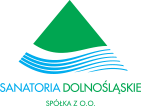 Organizator„SANATORIA DOLNOŚLĄSKIE” SP. Z O.O.ul. Parkowa 358 – 351 SokołowskoREGULAMIN KONKURSUKONKURS ARCHITEKTONICZNY NA OPRACOWANIE KONCEPCJI ARCHITEKTONICZNO-BUDOWLANEJ I ZAGOSPODAROWANIA TERENU DLA ZADANIA PN.: „BUDOWA ZAKŁADU PRZYRODOLECZNICZEGO SANATORIUM UZDROWISKOWEGO „ZIMOWIT” W DUSZNIKACH-ZDRÓJ”DEFINICJEIlekroć w Regulaminie jest mowa o: 1. „Regulaminie" – należy przez to rozumieć Regulamin Konkursu na opracowanie koncepcji architektoniczno-budowlanej i zagospodarowania terenu dla zadania pn.: „Budowa Zakładu Przyrodoleczniczego Sanatorium Uzdrowiskowego „Zimowit” w Dusznikach-Zdrój”.2. „Konkursie" – należy przez to rozumieć konkurs prowadzony na podstawie ustawy z dnia 29 stycznia 2004 r. - Prawo zamówień publicznych (tekst jednolity Dz. U. z 2018 r. poz. 1986, wraz z późniejszymi zmianami) oraz na podstawie Regulaminu. 3. „Działce” – należy przez to rozumieć działkę ewid. nr 112 Jednostka ewidencyjna 020801_1 Duszniki-Zdrój. Obręb 0002 Zdrój, Ark. Mapy nr 3.4. „Organizatorze konkursu” – należy przez to rozumieć Zamawiającego, tj.: „Sanatoria Dolnośląskie” Sp. z o.o., 
ul. Parkowa 3, 58-351 Sokołowsko.5. „Kierowniku Zamawiającego” – należy przez to rozumieć osobę Prezesa Zarządu „Sanatoria Dolnośląskie” Sp. 
z o.o.6. „Ustawie” – należy przez to rozumieć ustawę z dnia 29 stycznia 2004r. Prawo zamówień publicznych (tekst jednolity Dz. U. z 2018 r. poz. 1986, wraz z późniejszymi zmianami).7. „Uczestniku konkursu” lub „Uczestniku” – należy przez to rozumieć osoby fizyczne posiadające uprawnienia do projektowania w zakresie architektonicznym bez ograniczeń, osoby prawne oraz jednostki organizacyjne nieposiadające osobowości prawnej posługujące się osobami fizycznymi posiadającymi uprawnienia do projektowania w zakresie architektonicznym bez ograniczeń. 8. „Sądzie konkursowym” – należy przez to rozumieć zespół pomocniczy Kierownika Zamawiającego
w składzie określonym w Zarządzeniu nr 110/2019, powołany do oceny spełniania przez Uczestników konkursu wymagań określonych w Regulaminie, oceny prac konkursowych oraz wyboru najlepszej pracy konkursowej.9. „Zakładzie Przyrodoleczniczym” – należy przez to rozumieć planowany do budowy obiekt – Zakład Przyrodoleczniczy, będący przedmiotem konkursu, zwanym dalej jako ZPL.ROZDZIAŁ IPOSTANOWIENIA OGÓLNEORGANIZATOR KONKURSU1.1. Organizatorem konkursu jest Zamawiający:„Sanatoria Dolnośląskie” Sp. z o.o.tel. +48 / 74 845 82 40e-mail: sekretariat@sanatorium-dolnoslaskie.pl Godziny pracy „Sanatoria Dolnośląskie” Sp. z o.o.	od poniedziałku do piątku: od 7:00 do 15:00.1.2. Informacji o konkursie udziela sekretarz organizacyjny Konkursu: Kamila Gądektel. 74 845 82 40 wew. 48, e-mail: kamila.gadek@sanatoria-dolnoslaskie.pl 1.3. Korespondencję związaną z niniejszym Konkursem, należy kierować bezpośrednio na adres „Sanatoria Dolnośląskie” Sp. z o.o. ul. Parkowa 3, 58-351 Sokołowsko lub na adres e-mail: sekretariat@sanatoria-dolnoslaskie.pl z oznaczeniem:KONKURS ARCHITEKTONICZNY NA OPRACOWANIE KONCEPCJI ARCHITEKTONICZNO-BUDOWLANEJ I ZAGOSPODAROWANIA TERENU DLA ZADANIA PN.:„BUDOWA ZAKŁADU PRZYRODOLECZNICZEGO SANATORIUM UZDROWISKOWEGO „ZIMOWIT” W DUSZNIKACH-ZDRÓJ”FORMA KONKURSUKonkurs organizowany i przeprowadzany jest na podstawie niniejszego Regulaminu (zwanego dalej „Regulaminem”).Konkurs prowadzony jest w oparciu o art. 110-127 ustawy z dnia 29 stycznia 2004 r. - Prawo zamówień publicznych (tj. Dz. U. z 2018 r. poz. 1986, z późn. zm.) jako jednoetapowy, otwarty, w którym zainteresowani, spełniający wymagania określone w Regulaminie konkursu, przesyłają zgłoszenie udziału w konkursie wraz 
z wymaganymi załącznikami na adres Organizatora konkursu. Nagrodami w Konkursie są nagrody pieniężne 
i rzeczowe. Uczestnik, który otrzyma I nagrodę, zostanie zaproszony do negocjacji w trybie z wolnej ręki na opracowanie wielobranżowej dokumentacji projektowej (projekt budowlany wraz z uzyskaniem pozwolenia na budowę). Uczestnicy konkursu nie spełniający wymagań określonych w niniejszym Regulaminie podlegają wykluczeniu.Konkurs prowadzony jest w języku polskim. Wszelkie dokumenty, korespondencja i wszystkie elementy prac konkursowych muszą być oznaczane i opisane w języku polskim. Dokumenty sporządzone w języku obcym są składane wraz z tłumaczeniem na język polski. Tłumaczenie tekstów umieszczonych na planszach i rysunkach musi być na nich umieszczone i musi sąsiadować bezpośrednio z tekstem obcojęzycznym. Tekstem ważnym dla czynności konkursowych i następujących po nich jest tekst w języku polskim.Przystąpienie do Konkursu oznacza akceptację jego Regulaminu.OPIS STANU ISTNIEJĄCEGOSzczegółowe informacje dot. położenia terenu, którego dot. Konkurs, zawarte są na mapie stanowiącej załącznik nr 9 oraz w dokumentacji fotograficznej pokazującej stan istniejący terenu inwestycyjnego, stanowiącej załącznik nr 10 do niniejszego Regulaminu. Teren inwestycyjny jest ogrodzony.Na terenie działki nr 112 obręb 0002 Zdrój (arkusz mapy nr 3, jednostka ewidencyjna 020801_1 Duszniki-Zdrój) zlokalizowane są dwa budynki, będące w ciągłej eksploatacji przez Zamawiającego, stanowiące Sanatorium Uzdrowiskowe „ZIMOWIT”. Założenia formalno-prawnePoniżej, Zamawiający przedstawia założenia formalno-prawne, które należy uwzględnić przy realizacji opracowania:- dla danego terenu istnieje miejscowy planu zagospodarowania przestrzennego; -  teren inwestycji  podlega ochronie konserwatorskiej;- Konkurs prowadzony będzie równolegle i zgodnie z ustaleniami w drodze uzyskania decyzji lokalizacji celu publicznego i nie będzie z nią kolidował;- opracowanie powinno być zgodne z przepisami techniczno-budowlanymi, a w szczególności:rozporządzeniem Ministra Infrastruktury z dnia 12 kwietnia 2002 r. w sprawie warunków technicznych jakim powinny odpowiadać budynki i ich usytuowanie (Dz.U. z 2015r. poz. 1422 z późn. zm.);rozporządzeniem Ministra Zdrowia z dnia 2 kwietnia 2012r. w sprawie określenia wymagań, jakim powinny odpowiadać zakłady i urządzenia lecznictwa uzdrowiskowego (Dz.U. z 2017r. poz. 1056 z późn. zm.);rozporządzeniem Ministra Zdrowia z dnia 13 lipca 2013r. (z póz zmianami) w sprawie świadczeń gwarantowanych z zakresu lecznictwa uzdrowiskowego (Dz.U. poz. 168 z dnia 29 stycznia 2019r., obwieszczenie Ministra Zdrowia w sprawie ogłoszenia jednolitego tekstu).Ustawą z dnia 28 lipca 2005 r. o lecznictwie uzdrowiskowym, uzdrowiskach i obszarach ochrony uzdrowiskowej oraz o gminach uzdrowiskowych (Dz.U.2017.0.1056 z późn. zm.)rozporządzeniem Ministra Zdrowia z dnia 2 kwietnia 2012 r. w sprawie określenia wymagań, jakim powinny odpowiadać zakłady i urządzenia lecznictwa uzdrowiskowego ( Dz.U. z dnia 7 marca 2018 r. poz. 496 wraz ze zmianami Dz.U. z 20.12.218 poz. 2375).Ustawa z dnia 15 kwietnia 2011 o działalności leczniczej (Dz.U. 2011 nr 112 poz. 654 z poźn. zm.)rozporządzeniem Ministra Zdrowia z dnia 5 października 2017r. w sprawie szczegółowego sposobu postępowania z odpadami medycznymi (Dz.U. 2017 poz. 1975).Projektowe założenia funkcjonalno-użytkowe obiektu będącego przedmiotem KonkursuPrzedmiotem Konkursu jest opracowanie uzgodnionej przez Wojewódzkiego Konserwatora Zabytków, koncepcji architektoniczno-budowlanej zagospodarowania terenu dla budowy obiektu Zakładu Przyrodoleczniczego (ZPL) 
z basenem leczniczo/rehabilitacyjnym, częścią zabiegowo-rekreacyjną oraz strefą zakwaterowania dla kuracjuszy, spełniającego wymogi Rozporządzenia Ministra Zdrowia w sprawie określenia wymagań, jakimi powinny odpowiadać zakłady i urządzenia lecznictwa uzdrowiskowego oraz innych niezbędnych aktów prawnych. Obiekt ZPL- u powinien być połączony łącznikiem z istniejącym obiektem SU „Zimowit” (Pawilon I bądź II).Obiekt ZPLu powinien uwzględniać pomieszczenia Przychodni Uzdrowiskowej do obsługi pacjentów ambulatoryjnych. ZPL powinien być przystosowany do obsługi zabiegowej ok. 200 pacjentów dzienne w systemie stacjonarnym i ambulatoryjnym (łącznie basen oraz strefa zabiegów fizjoterapeutyczno-balneologicznych). Uczestnik Konkursu, powinien wziąć pod uwagę to, że usługi realizowane w istniejącym obiekcie, tj. baza zabiegowa, docelowo powinny być przeniesione do nowego ZPLu. Obecnie posiadamy 28 stanowisk w dwóch pawilonach, tj.:w pawilonie I (zlokalizowane są pokoje gościnne i stołówka - dział żywienia, marketing i dyżurka pielęgniarek)na parterze ( sala hydroterapii - gdzie posiadamy 8 stanowisk zabiegowych) wykonywane są zabiegi typu min.: kąpiele mineralne i solankowe, masaż wirowy kończyn dolnych i górnych, natrysk biczowy - szkocki, oraz aquavibron,na drugim piętrze ( sala fizykoterapii  - gdzie znajduje się 13 stanowisk )wykonywane są zabiegi typu min.: gimnastyki indywidualne przyrządowe, inhalacje, kąpiele suche w CO2, zabiegi krioterapii ciekłym azotem, zabiegi fototerapii lampami sollux i bioptron, oddzielne pomieszczenie na tym piętrze, stanowi sala kinezyterapii (gimnastyczna) do ćwiczeń grupowych która wyposażona jest min w drabinki, piłki lekarskie - rehabilitacyjne, taśmy do ćwiczeń, materace, W Pawilonie II:w przyziemiu ZPL ( piwnica gdzie występuje 7 stanowisk zabiegowych) wykonywane są zabiegi typu: kąpiele mineralne, kąpiele borowinowe, okłady borowinowe, kąpiele perełkowe, masaż klasyczny całościowy i częściowy, hydromasaż strefowy, hydromasaż suchy wibracyjny, oraz masaże wirowy kręgosłupa i kkd.Dodatkowo w przyziemiu Pawilon II i na II piętrze Pawilonu I są pomieszczenia socjalne ( szatnia) oraz wydzielone kotarą pomieszczenie kierownika ( nie ma pomieszczenia które zapewniało by komfort i intymność rozmowy pacjenta z fizjoterapeutą). Poglądowo, w poniżej Zamawiający zamieszcza szczegółowy rozkład stanowisk ("gabinetów) zabiegowych w podziale na ich lokalizacje.Zagospodarowanie terenu:teren wskazany w założeniach konkursu oznaczono linią ciągłą w załączniku nr 9. Dla wskazanego obszaru wymaga się zagospodarowania terenu uwzględniającego założenia, uwarunkowania istniejące i wysoki poziom estetyki,koncepcja powinna uwzględniać optymalne wykorzystanie powierzchni działki nr 112 zgodnie z warunkami zagospodarowania przestrzennego,koncepcja powinna uwzględniać nowe ciągi komunikacyjne np. ścieżki, chodniki, jak również ciągi gospodarcze, infrastrukturę parkingową i tereny zielone (zgodnie z zagospodarowaniem przestrzennym),obszar objęty Konkursem ma stanowić tereny zabudowy usługowo-sanatoryjnej, a także przestrzeni publicznej. Zagospodarowanie terenu ma zapewnić funkcjonalną przestrzeń dla przyszłych kuracjuszy/gości oraz nie generować znaczących uciążliwości komunikacyjnych, spowodowanych lokalizacją usług. W ramach koncepcji należy wskazać sposób obsługi komunikacyjnej, dostęp do terenów zieleni, oraz powiązania z zewnętrznym układem komunikacyjnym,koncepcja powinna zdefiniować funkcje dla obszaru, określić jego powiązania z istniejącym otoczeniem 
i układem komunikacyjnym, oraz wskazać zasady i charakter kształtowania przestrzeni usługowo-sanatoryjnej, w tym usług zdrowia, a także przestrzeni publicznych i rekreacji.powierzchnia terenu objętego konkursem wynosi ok. 0,7946 ha.Wymagania dotyczące architektury:nowa część projektowana powinna charakteryzować się rozwiązaniami zarówno pod względem bryły 
i elewacji, jak i rozwiązań technologicznych i aranżacji wnętrz dostosowanych do potrzeb osób przebywających i korzystających z usług oferowanych przez Sanatorium Uzdrowiskowe „ZIMOWIT” (w tym osób niepełnosprawnych), przy jednoczesnym zapewnieniu spójności wybranych elementów budynku ZPL z istniejącymi rozwiązaniami, zwłaszcza przy planowaniu  łącznika między obiektami,Zamawiający oczekuje obiektu o przemyślanym układzie funkcjonalnym, wysokich walorach estetycznych, zawierającego rozwiązania wpisujące się we współczesne nurty architektoniczne. Zastosowane materiały 
i urządzenia powinny zapewniać estetykę, trwałość i wieloletnią bezproblemową eksploatację,Sposób rozmieszczenia ZPL ma mieć logiczną funkcjonalność, mówiącą o tym, że urządzenia związane 
z wybranym działem rehabilitacji / balneoterapii znajdują się w sąsiedztwie, tj. basen - a obok hydroterapia, pomieszczenia elektroterapii obok siebie itp. budynek wolnostojący (z koncepcją łącznika do obiektu Pawilonu (II bądź I) znajdującego się na terenie działki nr 112), z dostępem dla osób niepełnosprawnych i windą osobową,na jednej kondygnacji Zamawiający przewiduje lokalizację basenu leczniczo-rehabilitacyjnego, urządzenia systemu jacuzzi oraz ZPL (urządzenia te powinny spełniać wymagania określone w Rozporządzeniu Ministra Zdrowia z dnia 2 kwietnia 2012r. z późn.zm.),. przy planowaniu koncepcji budynku ZPL oraz jego pomieszczeń Uczestnik konkursu powinien wziąć pod uwagę kierunki lecznicze w Dusznikach–Zdroju wyznaczone przez MZ, tj.::- choroby ortopedyczno – urazowe, - choroby reumatologiczne, - choroby kardiologiczne i nadciśnienie,- choroby naczyń obwodowych, - choroby dolnych dróg oddechowych, - choroby układu trawienia, - osteoperoza,- choroby kobiece.Wymagania dotyczące konstrukcji:Budynek w konstrukcji tradycyjnej uwzględniający wymagania obowiązujących normatywów.Pozostałe informacje jakie powinna uwzględniać koncepcja:basen i urządzenia basenowe będą zasilane z ujęcia wody znajdującego się na działce 99/1 odwiert Nr 39” (załącznik nr 11) i awaryjnie z gminnej sieci wodociągowej;orientacyjne wymiary leczniczo-rehabilitacyjnej niecki basenowej – minimum 75 m2. pomieszczenia zaplecza basenowego – szatnie, toalety, pomieszczenia dla obsługi basenowej, itp.,pomieszczenia na system filtracji i uzdatniania wody z ujęcia znajdującego się na działce
nr 99/1;powierzchnia ZPL min. 450 m kw. (ilość pomieszczeń zabiegowych - minimum to 35 pomieszczeń (w tym min 4 gabinety lekarskie, gabinety pielęgniarskie, zabiegowe) oraz pomieszczenia przychodni uzdrowiskowej spełniające wymogi rozporządzenia MZ w tym zakresie). W ZPL należy przewidzieć toalety oraz pomieszczenia z natryskiem. Przewidywana liczba pracowników obsługujących gabinety zabiegowe do 15 osób;w nowym pawilonie należy zaplanować strefę relaksu - wypoczynkową (zgodnie z wymogami dot. uzdrowiskowych zakładów leczniczych) oraz bazę hotelową (preferowane dwuosobowe pokoje gościnne z pełnymi węzłami sanitarnymi oraz apartament z możliwością podziału na dwa mniejsze pokoje (minimum dla 55 miejsc noclegowych), sala multimedialna/konferencyjna, ewentualne poddasze użytkowe – z przeznaczeniem na wykorzystanie pod pokoje gościnne – zgodny z wytycznymi/uwarunkowaniami. Podpiwniczenie budynku częściowe – w przypadku konieczności wykorzystania dla infrastruktury basenowej;liczba kondygnacji – optymalne wykorzystanie – zgodnie z warunkami zabudowy i wytycznymi konserwatora zabytków;Ujęcia wodyZasadnicze ujęcie wody (z działki nr 99/1 odwiert Nr 39) dla zasilania całego kompleksu budynków znajdujących się na działce nr 112 o wydajności:Q max h = 20,2 m /hQ śr. = 484,8 m3/dQ max r = 176 952 m3/rWoda dostarczana z wodociągu gminnego – jako awaryjne źródło zapewnienia wody. Stacja uzdatniania/dla obiegu zamkniętego wody – przewidziana na pierwszej kondygnacji projektowanego budynku.3.2.7. Nomenklatura w/g Wspólnego Słownika Zamówień (CPV):71.22.00.00-0   -    usługi  architektoniczne i podobne.  71.22.00.00-6 – usługi projektowania architektonicznegoTERMINARZ KONKURSUW/w terminy mogą ulec zmianie (informacja o ewentualnych zmianach zostanie przekazana Uczestnikom konkursu drogą elektroniczną, oraz opublikowana na stronie internetowej Zamawiającego). CEL KONKURSUCelem Konkursu jest wyłonienie najlepszego, pod względem kompozycyjno-przestrzennym i funkcjonalno-użytkowym, opracowania w formie zatwierdzonej przez Wojewódzkiego Konserwatora Zabytków koncepcji architektoniczno-budowlanej i zagospodarowania terenu dla budowy Zakładu Przyrodoleczniczego z basenem (leczniczo-rehabilitacyjnym), częścią rekreacyjną oraz strefą zakwaterowania dla kuracjuszy przebywających 
w Sanatorium Uzdrowiskowym „Zimowit” z siedzibą przy ul. Chopina 3 w Dusznikach Zdroju (dz. nr 112 obręb 0002). Uczestnik, który uzyska I miejsce zostanie zaproszony do negocjacji w trybie z wolnej ręki na opracowanie wielobranżowej dokumentacji projektowo-kosztorysowej (projekt budowlany wraz z uzyskaniem pozwolenia na budowę, w tym również sporządzenie wielobranżowego projektu wykonawczego wraz z pełnieniem nadzoru autorskiego). Organizator konkursu oczekuje twórczego podejścia do rozwiązań architektoniczno-budowlanych oraz przestrzenno-funkcjonalnych obszaru objętego konkursem.5.1. Założenia dotyczące koncepcji architektoniczno-budowlanej:wypis z Miejscowego Planu Zagospodarowania Przestrzennego,Decyzja o lokalizacji inwestycji celu publicznego,planowany łączny koszt  budowy budynku Zakładu Przyrodoleczniczego (wraz z łącznikiem i zagospodarowaniem terenu), realizowanego na podstawie koncepcji wynosi około 10 000 000 zł brutto.MAKSYMALNY PLANOWANY ŁĄCZNY KOSZT PRAC REALIZOWANYCH NA PODSTAWIE PRACY KONKURSOWEJZamawiający przeznaczył na sporządzenie  kompletnej dokumentacji projektowej wraz z uzyskaniem wymaganych przepisami prawa uzgodnień i decyzji oraz na usługę nadzoru autorskiego nad realizacją inwestycji kwotę w wysokości (zgodnie z pkt 5) maks. 5% wartości szacunkowej robót budowlanych (tj. szacunkowej wartości robót budowlanych bez podatku VAT). Proponowane rozwiązania projektowe muszą zagwarantować, iż wartość sporządzonego kosztorysu inwestorskiego nie przekroczy kwoty, którą Zamawiający przeznaczył na inwestycję tj. max. 10.000.000 zł brutto (słownie: dziesięć milionów zł brutto) wraz z łącznikiem oraz zagospodarowaniem terenu przy ZPL.Uczestnik konkursu składa wraz z pracą konkursową informację o planowanych łącznych kosztach wykonania prac realizowanych na podstawie pracy konkursowej, o treści zgodnej z wzorem stanowiącym załącznik do regulaminu konkursu. Praca konkursowa nie zawierająca informacji o planowanych łącznych kosztach wykonania prac realizowanych na podstawie tej pracy lub zawierająca informację o planowanych kosztach wyższych niż wskazane w pkt. 1 podlega odrzuceniu jako niezgodna z regulaminem konkursu.ZAKRES OPRACOWANIA DOKUMENTACJI PROJEKTOWO-KOSZTORYSOWEJ STANOWIĄCEJ PRZEDMIOT ZAMÓWIENIA (na podstawie koncepcji konkursowej)Przedmiotem zamówienia dla zwycięzcy Konkursu będzie wykonanie, w oparciu o nagrodzoną pracę konkursową, usługi polegającej na:- uzyskaniu wszelkich zgód, uzgodnień i pozwoleń, - przygotowaniu kompletnej dokumentacji projektowo-kosztorysowej (projekt budowlany PB wraz z wielobranżowym projektem wykonawczym PW), pozwalającej na wybudowanie nowego obiektu ZPL,- pełnienie nadzoru autorsakiego.Po stronie Wykonawcy dokumentacji pozostaje uzyskanie mapy do celów projektowych oraz wszelkich ewentualnych dodatkowych warunków technicznych, ewentualnych niezbędnych decyzji, zgód i uzgodnień 
w zakresie wymaganym prawem (poza decyzją o ustaleniu lokalizacji inwestycji celu publicznego), w tym uzyskanie w imieniu Zamawiającego prawomocnego pozwolenia na budowę. W związku z powyższym Zamawiający udzieli Wykonawcy dokumentacji pełnomocnictwa do występowania w imieniu Zamawiającego 
w w/w sprawach przed wszelkimi organami administracji publicznej, w tym do wystąpienia o uzyskanie pozwolenia na budowę.Dokumentację projektowo-kosztorysową, o której mowa w pkt 7.1, należy sporządzić na podstawie nagrodzonej pracy konkursowej, jak również ustaleń i wymagań Zamawiającego w następującej  formie :7.3.1 Wersja papierowa dokumentacji projektowej winna zawierać m.in.:Projekt budowlany wielobranżowy budowy ZPL oraz zagospodarowania terenu z uwzględnieniem podziemnych sieci uzbrojenia wraz z uzyskaniem wszystkich wymaganych uzgodnień i zatwierdzeń - 3 egz.*,Projekt wykonawczy wielobranżowy budowy ZPL oraz zagospodarowania terenu z uwzględnieniem podziemnych sieci uzbrojenia - 3 egz.*,opinię geotechniczną,przedmiary i kosztorysy inwestorskie z podziałem na branże - po 3 egz.*informację dot. bezpieczeństwa i ochrony zdrowia (załącznik do PB).        *  dotyczy ilości egzemplarzy protokolarnie przekazanych Zamawiającemu (nie licząc egzemplarzy pozostawionych w organie administracji publicznej wydającej pozwolenie na budowę).7.3.2. Wersja elektroniczna na  nośniku CD-ROM/PENDRIVE (1 egz.):rysunki winny być zapisane w formacie *.pdf lub *.jpg (z pieczątkami i podpisami) lub *.gif, i *.dwgprzedmiary robót mają być zapisane w powszechnie używanym arkuszu kalkulacyjnym w formacie *.xls lub *.doc lub *.pdf,kosztorysy inwestorskie mają być zapisane w programie kosztorysowym dostępnym na rynku polskim,wszystkie dokumenty uzgadniające, decyzje, opinie itd. mają być zeskanowane w formacie *.pdf
i załączone do dokumentacji przekazywanej na nośniku CD-ROM/PENDRIVE. 7.3.3. Szczegółowe uregulowania w przedmiocie, zawiera projekt Umowy (zał. do Regulaminu). Złożenie przez Uczestnika Konkursu wniosku o dopuszczenie do udziału w Konkursie, jest równoznaczne 
z akceptacją zapisów przedmiotowej Umowy. ROZDZIAŁ IIWARUNKI UDZIAŁU W KONKURSIEWYMAGANIA, JAKIE MUSZĄ SPEŁNIAĆ UCZESTNICY KONKURSU1.1 Udział w Konkursie wezmą uczestnicy, którzy spełniają następujące warunki:- posiadania uprawnień do wykonywania określonej działalności lub czynności, jeżeli przepisy prawa nakładają obowiązek ich posiadania,- dysponowania potencjałem technicznym,- posiadania wiedzy i doświadczenia,- znajdowania się w odpowiedniej sytuacji ekonomicznej i finansowej.Zamawiający oceni spełnienie w/w warunków w oparciu o treść oświadczenia o spełnianiu warunków udziału w Konkursie. Do złożenia oświadczenia należy wykorzystać załączony do Regulaminu wzór oświadczenia.1.1.2.Warunek dotyczący dysponowania osobami zdolnymi do wykonania zamówienia. Zamawiający uzna za spełnienie tego warunku wykazanie przez Uczestnika, że dysponuje osobami posiadającymi uprawnienia budowlane do projektowania w specjalności:architektonicznej,konstrukcyjno-budowlanej,instalacyjnej w zakresie sieci, instalacji i urządzeń cieplnych, wentylacyjnych, gazowych, wodociągowych i kanalizacyjnych,instalacyjnej w zakresie sieci, instalacji i urządzeń elektrycznych i elektroenergetycznych,bez ograniczeń.Do sporządzenia wykazu kadry należy wykorzystać załączony do Regulaminu wzór.1.1.3.Warunek dotyczący posiadania wiedzy i doświadczenia - Zamawiający uzna za spełnienie tego warunku poprzez wykazanie przez Uczestnika, że posiada doświadczenie w zakresie następujących usług, tj. wykonaniu minimum trzech koncepcji , w tym jednej odpowiadającej przedmiotowi niniejszego Konkursu, tj. sporządzonej dla obiektów świadczących usługi w obrębie służby zdrowia, i która w następnym etapie przeszła do realizacji dokumentacji projektowej, a w przypadku świadczeń okresowych lub ciągłych również wykonywanych, w okresie ostatnich 3 lat przed upływem terminu składania ofert albo wniosków o dopuszczenie do udziału w postępowaniu, a jeżeli okres prowadzenia działalności jest krótszy – w tym okresie, wraz z podaniem ich wartości, przedmiotu, dat wykonania i podmiotów, na rzecz których usługi zostały wykonane, oraz załączeniem dowodów określających czy te usługi zostały wykonane lub są wykonywane należycie, przy czym dowodami, o których mowa, są referencje bądź inne dokumenty wystawione przez podmiot, na rzecz którego dostawy lub usługi były wykonywane, a w przypadku świadczeń okresowych lub ciągłych są wykonywane, a jeżeli z uzasadnionej przyczyny o obiektywnym charakterze wykonawca nie jest w stanie uzyskać tych dokumentów – oświadczenie wykonawcy.Ocena spełniania warunku dokonana będzie metodą "zero – jedynkową". Oznacza to, że wystarczającym powodem do niedopuszczenia do uczestnictwa w Konkursie może być brak we wniosku o dopuszczenie do Konkursu wymaganych uprawnień lub jego nie uzupełnienie, we wskazanym przez Zamawiającego terminie, w trybie art. 26 ust. 3 ustawy Prawo zamówień publicznych. INFORMACJE O OŚWIADCZENIACH LUB DOKUMENTACH, JAKIE MAJĄ DOSTARCZYĆ UCZESTNICY KONKURSU W CELU POTWIERDZENIA SPEŁNIENIA STAWIANYCH WYMAGAŃUczestnik zobowiązany jest złożyć w terminie wskazanym wymagane oświadczenia, załączniki i pracę konkursową :wykaz osób, które będą uczestniczyć w wykonywaniu zamówienia, w szczególności odpowiedzialnych za świadczenie usług, wraz z informacjami na temat ich kwalifikacji zawodowych, doświadczenia 
i wykształcenia niezbędnych do wykonania zamówienia, a także zakresu wykonywanych przez nie czynności oraz informacją o podstawie do dysponowania,wykaz usług, obrazujących wykonanych minimum trzech koncepcji odpowiadających przedmiotowi niniejszego Konkursu, które w następnym etapie przeszły do realizacji.oświadczenie o braku podstaw do wykluczenia,aktualny odpis z właściwego rejestru lub z centralnej ewidencji i informacji o działalności gospodarczej, jeżeli odrębne przepisy wymagają wpisu do rejestru lub ewidencji, w celu wykazania braku podstaw do wykluczenia w oparciu o art. 24 ust.5 pkt 21 ustawy, wystawiony nie wcześniej niż 6 miesięcy przed upływem terminu składania wniosków o dopuszczenie do udziału w postępowaniu,oświadczenie o spełnianiu warunków udziału w postępowaniu, o których mowa w art. 22 ust. 1 ustawy p.z.p. – wzór oświadczenia stanowi załącznik do Regulaminu,Uczestnik, który ma siedzibę lub miejsce zamieszkania poza terytorium Rzeczpospolitej Polskiej składa dokument wystawiony w kraju, w którym ma siedzibę lub miejsce zamieszkania potwierdzający, że:- nie otwarto jego likwidacji ani nie ogłoszono upadłości - wystawiony nie wcześniej niż 6 miesięcy przed upływem terminu składania wniosków o dopuszczenie do udziału w Konkursie;ROZDZIAŁ IIIDOSTĘPNOŚĆ REGULAMINU, SKŁADANIE PYTAŃ W KONKURSIERegulamin konkursu wraz z załącznikami będzie dostępny na stronie internetowej „Sanatoria Dolnośląskie” Sp. z o.o. https://sanatoria-dolnoslaskie.pl/ w zakładce „KONKURSY” od dnia 20 stycznia 2020r. SPOSÓB POROZUMIEWANIA SIĘ Z UCZESTNIKAMI KONKURSU ORAZ SKŁADANIE PYTAŃ 
W KONKURSIEKonkurs prowadzi się z zachowaniem formy pisemnej w języku polskim. W toku niniejszego Konkursu wszelkie oświadczenia, zaświadczenia, wnioski, zawiadomienia, zapytania oraz informacje - Zamawiający i Uczestnicy konkursu przekazują pisemnie z dopiskiem:„KONKURS ARCHITEKTONICZNY NA OPRACOWANIEKONCEPCJI ARCHITEKTONICZNO-BUDOWLANEJI ZAGOSPODAROWANIA TERENU DLA ZADANIA PN.:„BUDOWA ZAKŁADU PRZYRODOLECZNICZEGO SANATORIUM UZDROWISKOWEGO „ZIMOWIT” W DUSZNIKACH-ZDRÓJ”Zamawiający dopuszcza ich przekazywanie za pomocą maila, chyba, że postanowienia nn. Regulaminu wymagają dla określonych czynności formy pisemnej. Z zastrzeżeniem pkt 2.1., przekazanie oświadczeń, zaświadczeń, wniosków, zapytań lub informacji za pomocą maila, uważa się za złożone w terminie, jeżeli ich treść dotarła do adresata przed upływem terminu i została niezwłocznie potwierdzona w formie pisemnej. Uzupełnienia dokumentów lub oświadczeń dokonywane na skutek wezwania w trybie ustawy Prawo zamówień publicznych, dla swej skuteczności, powinny zostać złożone w formie pisemnej przed upływem terminów zakreślonych przez Zamawiającego.Jeżeli Uczestnik konkursu lub Zamawiający przekazują oświadczenia, zaświadczenia, zawiadomienia, wnioski, zapytania oraz informacje mailem, każda ze stron na żądanie drugiej niezwłocznie potwierdza fakt ich otrzymania.Numery telefonu oraz adres mail są wskazane w Rozdziale I niniejszego Regulaminu.Osoba uprawniona do porozumiewania się z Uczestnikami konkursu w sprawach: merytorycznych z zakresu Konkursu: Pan Piotr Grzybowski mail piotr.grzybowski@sanatoria-dolnoslaskie.pl , tel. 739-279-652Regulaminu z zakresu Konkursu:Pani Kamila Gądek mail kamila.gadek@sanatoria-dolnoslaskie.pl , tel. 74 845 82 40 wew. 48w godzinach  godz. 730– 1530 od poniedziałku – piątku.Poprawki we wniosku o dopuszczenie do udziału w Konkursie oraz załącznikach do niego muszą być naniesione czytelnie i opatrzone podpisem osoby upoważnionej.Wymagane dokumenty stanowiące załączniki do udziału w Konkursie - składane w celu potwierdzenia spełnienia wymagań w Konkursie, Uczestnik konkursu przedkłada w formie oryginału lub kserokopii poświadczonej "za zgodność z oryginałem" przez upoważnioną osobę lub upoważnione osoby. Pozostałe dokumenty stanowiące załączniki (np. pełnomocnictwo) Uczestnik konkursu przedkłada w formie oryginału, z tym że w przypadku wspólnego wniosku wspólników spółki cywilnej (jeżeli upoważnienie do jego złożenia wynika z umowy spółki cywilnej) - zamiast pełnomocnictwa można załączyć oryginał tej umowy lub jej kopię poświadczoną notarialnie za zgodność z oryginałem przez wszystkich wspólników.Każdy Uczestnik konkursu może złożyć w niniejszym postępowaniu tylko jedną pracę konkursową. Wszystkie składane dokumenty (załączniki) powinny być aktualne, tj. odzwierciedlać stan faktyczny potwierdzanych w nich okoliczności.Dokumenty stanowiące załączniki do pracy konkursowej nie podlegają zwrotowi przez Zamawiającego,. Zamawiający nie przewiduje zwrotu kosztów udziału w postępowaniu.Zaleca się, aby Uczestnik konkursu dokonał wizji lokalnej w terenie, dla którego ma być opracowana praca konkursowa oraz uzyskał na swoją odpowiedzialność i ryzyko, wszelkie istotne informacje, które mogą być konieczne do przygotowania pracy konkursowej. Wizja lokalna zostanie dokonana na koszt własny Uczestnika konkursu. Wizja lokalna nie jest obowiązkowa. Uczestnik konkursu, chcący dokonać wizji lokalnej terenu dotyczącego pracy konkursowej, musi ustalić termin wizji (z wyprzedzeniem minimum 2 dni roboczych, od planowanego terminu wizji), z Przedstawicielem Zamawiającego, tj. Kierownikiem SU „ZIMOWIT” Panem Bogdanem Jeż – tel. 669-197-868.MIEJSCE ORAZ TERMIN SKŁADANIA WNIOSKÓW O DOPUSZCZENIE DO UDZIAŁU 
W KONKURSIE   Miejsce i termin składania wniosków o dopuszczenie do udziału w konkursie:wnioski należy składać do dnia 26 lutego 2020 roku, do godz. 14ºº w siedzibie „Sanatoria Dolnośląskie” Sp. z o.o. ul. Parkowa 3, 58-351 Sokołowsko w sekretariacie – I piętro, osobiście, lub za pośrednictwem poczty tradycyjnej, lub usług kurierskich.wnioski złożone po terminie będą zwrócone Uczestnikom konkursu bez otwierania.Wniosek o dopuszczenie do udziału w konkursie należy umieścić w kopercie, która:będzie zaadresowana na adres:„Sanatoria Dolnośląskie” Sp. z o.o.ul. Parkowa 3, 58-351 Sokołowskosekretariat – I piętrobędzie posiadać oznaczenia:Wniosek  o  dopuszczenie  do  udziałuKONKURS ARCHITEKTONICZNY NA OPRACOWANIE KONCEPCJI ARCHITEKTONICZNO-BUDOWLANEJ I ZAGOSPODAROWANIA TERENU DLA ZADANIA PN.:„BUDOWA ZAKŁADU PRZYRODOLECZNICZEGO SANATORIUM UZDROWISKOWEGO „ZIMOWIT” W DUSZNIKACH-ZDRÓJ”Nie  otwierać  przed 26 lutego 2020 roku, godz. 1415będzie posiadać nazwę i adres Uczestnika konkursu, aby można było odesłać ją nie otwartą w  przypadku stwierdzenia opóźnienia złożenia wniosku, lub w przypadku nieoznakowanej koperty zewnętrznej, będą posiadały kopertę wewnętrzną z w/w adresem.Każdy Uczestnik konkursu przed złożeniem wniosku o dopuszczenie do udziału 
w konkursie zobowiązany jest do zapoznania się z Regulaminem Konkursu.Każdy z Uczestników konkursu może złożyć tylko jeden wniosek o dopuszczenie do udziału w konkursie.Koszty opracowania i dostarczenia wniosków o dopuszczenie do udziału w konkursie oraz uczestnictwa w konkursie obciążają wyłącznie Uczestnika konkursu.Konkursu może być osoba fizyczna, osoba prawna lub jednostka organizacyjna nie posiadająca osobowości prawnej, bądź podmioty te występujące wspólnie, spełniające warunki określone w nn. regulaminie odpowiadające wymaganiom oraz warunkom określonym w ustawie Prawo zamówień publicznych.Uczestnicy Konkursu wspólnie biorący udział w konkursie (w tym również spółki cywilne, konsorcjum) ustanawiają pełnomocnika/ów do ich reprezentowania oraz do złożenia wniosków, dokumentów 
i oświadczeń wymaganych postanowieniami regulaminu konkursu. Pełnomocnictwo należy załączyć do wniosku o dopuszczenie do udziału w konkursie.Złożone pod dokumentami podpisy muszą pochodzić od osób upoważnionych, działających w imieniu 
i na rzecz uczestników konkursu wspólnie biorących udział w konkursie. Oświadczenia, dokumenty 
i wnioski składane przez uczestników wspólnie biorących udział w konkursie podpisuje pełnomocnik upoważniony do składania oświadczeń w imieniu wszystkich uczestników konkursu składających wspólny wniosek.Otwarcie złożonych wniosków nastąpi w dniu 26 lutego 2020 roku o godz. 14:15 
w siedzibie Zamawiającego: „Sanatoria Dolnośląskie” Sp. z o.o.ul. Parkowa 3, 58-351 Sokołowskosala konferencyjna – I piętroZamawiający zastrzega sobie prawo do unieważnienia konkursu, jeżeli nie zostaną złożone co najmniej dwa wnioski o dopuszczenie do udziału w konkursie, które potwierdzać będą, że uczestnicy konkursu spełniają warunki udziału w konkursie.Zamawiający zawiadomi Uczestników konkursu o dopuszczeniu do udziału w konkursie wraz 
z zaproszeniem uczestników dopuszczonych do składania prac konkursowych lub 
o ich wykluczeniu z udziału w konkursie.ROZDZIAŁ IVZAKRES RZECZOWY I FORMA OPRACOWANIA ORAZ SPOSÓB PREZENTACJI PRACY KONKURSOWEJZakres  rzeczowy  pracy  konkursowej.Warunki opracowania: Uczestnicy konkursu przedstawiają prace zgodnie z wymaganiami określonymi 
w niniejszym Regulaminie Uczestnicy konkursu pokrywają wszelkie koszty związane z przygotowaniem 
i złożeniem prac. Zamawiający nie przewiduje zwrotów kosztów opracowania prac konkursowych. Praca konkursowa powinna się składać z trzech części:opisowej;graficznej;prezentacji multimedialnej zapisu w formie elektronicznej zawierającego wszystkie trzy elementy.Materiały nie objęte zakresem Konkursu nie będą rozpatrywane.Informacje ogólneMapę zasadniczą dla obszaru objętego konkursem zapewnia Organizator.Sugerowana treść koncepcji, przedstawiona w pracy konkursowej, powinna zwierać m.in.:propozycję nowego zagospodarowania terenu opracowania konkursowego celem umożliwienia realizacji zabudowy działki budynkiem ZPL wraz z łącznikiem, i zagospodarowania przestrzeni wokół obiektu (wraz z istniejącą zabudową);propozycję układu funkcjonalno-przestrzennego z uwzględnieniem potrzebnych funkcji dla tego terenu;układ komunikacyjny uwzględniający ruch samochodowy, ruch pieszy, rowerowy, 
w tym wskazanie powiązania z zewnętrznym układem komunikacyjnym;powiązania z terenami przyległymi;lokalizację budynków (znajdujących się na działce-obszarze objętym konkursem);lokalizację i sposób zagospodarowania przestrzeni publicznych;lokalizację zieleni wysokiej i niskiej;zaopiniowania koncepcji przez Wojewódzkiego Konserwatora Zabytków.2.1. Część graficzna2.1.1. Część graficzna powinna zawierać wszystko to, co autor (autorzy) pracy konkursowej uzna, że jest istotne i niezbędne dla jasnego przedstawienia zaproponowanej koncepcji oraz powinien przedstawić projektowane rozwiązania przestrzenne w stosownie dobranej i czytelnej skali. Opracowanie powinno zawierać, m.in.:schematy, plan zagospodarowania, charakterystyczny przekrój terenu - rzuty, wizualizacje,oznaczenie charakterystycznych rzędnych,dowolne rysunki wyjaśniające przyjętą koncepcję,niezbędne oznaczenia graficzne z opisami (legendy) pozwalające na czytelny odbiór koncepcji.2.1.2 Wersję graficzną koncepcji konkursowej należy zaprezentować w skali 1:500 na co najmniej 1 planszy naklejonej na sztywny lekki podkład, w układzie poziomym.2.1.3. Plansza musi być opracowana w czytelnej i trwałej grafice. Opisy należy wykonać w języku polskim.2.2. Część opisowa:2.2.1. Część opisowa powinna zawierać opis koncepcji zagospodarowania terenu opracowania konkursowego, 
a w szczególności:przyjętą ideę rozwiązań urbanistyczno – architektonicznych;przyjęty program funkcjonalno – użytkowy;sposób powiązania z terenami sąsiednimi;opis rozwiązań komunikacyjnych, w tym powiązania z zewnętrznym układem komunikacyjnym;uwagi dodatkowe (wg uznania);bilans terenu (określenie powierzchni terenu przeznaczonego dla danej funkcji).2.2.2. Część opisowa przygotowana w formacie A4, powinna zawierać zwięzłe uzasadnienie projektowanych rozwiązań ze szczególnym uwzględnieniem elementów trudnych do przedstawienia lub nie przedstawionych 
w części graficznej, opis funkcjonalny oraz podstawowe dane programowe oraz powierzchniowe zagospodarowania. Zamawiający zaleca, aby część opisowa była trwale spięta, posiadała spis treści, i każda strona ponumerowana. Rozwiązania konkursowe powinny zawierać kalkulację kosztów Inwestycji w ramach części realizacyjnej, mieszczącą się w budżecie Zamawiającego. Należy określić metodę obliczenia szacunkowych kosztów 
i przyjęte parametry będące podstawą do obliczeń. Uczestnicy konkursu składają prace konkursowe wraz z informacją o kosztach:- opracowania kompletnej dokumentacji projektowej (PB+PW) sporządzonej na podstawie złożonej przez Uczestnika pracy konkursowej;- pełnienia nadzoru autorskiego;- realizacji inwestycji.Należy przedstawić podział kosztów na poszczególne zadania i elementy składowe realizacji.Założony przez Zamawiającego maksymalny koszt robót budowlanych wykonywanych na podstawie dokumentacji projektowej wynosi 10.000.000,00 zł brutto (8.130.081,30 zł netto).2.3. Prezentacja multimedialna (maks. 20 minut), będąca rozwinięciem zapisu graficznego
i opisowego koncepcji konkursowej (przygotowana w Power Point, PDF lub zapisana
w sposób równorzędny umożliwiający jej odtworzenie na ekranie). Organizator nie odpowiada za brak możliwości odczytu danych, jeśli nośnik jest uszkodzony.2.4. Część cyfrowa:2.4.1. Całą pracę konkursową – tzn. plansze rysunkowe, opis oraz prezentację należy zapisać na płycie CD/DVD lub pendrive:plansza w formacie pdf lub formacie JPG o rozdzielczości min. 300 dpi;plansza projektu w formacie pdf, pomniejszona do wymiarów A3;tekst opisu w formacie pdf;prezentacja (w formacie Power Point, pdf lub zapisana w sposób równorzędny umożliwiający jej odtworzenie na ekranie).2.4.2. Zawartość opracowania konkursowego (plansza, pomniejszenie do A3, część opisowa, prezentacja) 
w postaci zapisu elektronicznego nagranego na płycie CD/DVD lub pendrive, powinna być dołączona do pracy konkursowej, w zamkniętej odrębnej kopercie.ROZDZIAŁ VMIEJSCE I TERMIN SKŁADANIA PRAC KONKURSOWYCH PREZ UCZESTNIKÓW DOPUSZCZONYCH DO UDZIAŁU W KONKURSIEMiejsce  i  termin  składania  prac  konkursowych  przez  uczestników  dopuszczonych  do  udziału  
w  konkursiePrace konkursowe należy składać do dnia 14 kwietnia 2020 roku, do godz. 13.00 w:  „Sanatoria Dolnośląskie” Sp. z o.o.ul. Parkowa 3, 58-351 Sokołowskosekretariat – I piętroUwaga: Zamawiający zastrzega możliwość zmiany terminu składania prac konkursowych.  Zamawiający przekazując wówczas zawiadomienie o dopuszczeniu do udziału w konkursie wskaże nowy obowiązujący termin składania prac konkursowych.Prace konkursowe złożone po terminie będą zwrócone uczestnikom konkursu bez otwierania. 2. Pracę konkursową należy umieścić w opakowaniu, które :2.1. będzie zaadresowane na adres Zamawiającego :„Sanatoria Dolnośląskie” Sp. z o.o.ul. Parkowa 3, 58-351 Sokołowskosekretariat – I piętro2.2. będzie posiadać oznaczenie:PRACA   KONKURSOWA NA„KONKURS ARCHITEKTONICZNY NA OPRACOWANIEKONCEPCJI ARCHITEKTONICZNO-BUDOWLANEJI ZAGOSPODAROWANIA TERENU DLA ZADANIA PN.:„BUDOWA ZAKŁADU PRZYRODOLECZNICZEGO SANATORIUM UZDROWISKOWEGO „ZIMOWIT” UL. CHOPINA 3, 57-340 DUSZNIKI ZDRÓJ”- Nie  otwierać  przed  dniem 14 kwietnia 2020r., godz. 13:15.2.3. będzie  posiadać  sześciocyfrową liczbę rozpoznawczą nadaną przez Uczestnika:* Uczestnik konkursu nadaje indywidualny sześciocyfrowy numer, który będzie zawierał niepowtarzające się cyfry.3. Uczestnik konkursu, składając pracę konkursową na swoje życzenie otrzyma pokwitowanie jej złożenia (zaleca się, aby Uczestnik wykorzystał w tym celu zał. do Regulaminu wzór pokwitowania).4. Zamawiający zapewnia, że do rozstrzygnięcia Konkursu przez Sąd konkursowy, niemożliwe będzie zidentyfikowanie autorów prac konkursowych. W tym celu prace konkursowe muszą być przygotowane w sposób zapewniający ich anonimowość.Wszystkie składniki pracy konkursowej oraz wszystkie opakowania, a także formularz pokwitowania przyjęcia przez zamawiającego pracy konkursowej, muszą być oznakowane dowolną sześciocyfrową liczbą rozpoznawczą, którą należy napisać pismem czytelnym przy użyciu nośnika pisma nie ulegającego usunięciu bez pozostawiania śladów.UWAGA: W treści pracy konkursowej nie może znajdować się żadna informacja wskazująca na autora pracy konkursowej lub umożliwiająca identyfikację uczestnika konkursu.Wraz z pracą konkursową Uczestnik konkursu składa kartę identyfikacyjną uczestnika (Załącznik nr 7), którą należy złożyć w zaklejonej kopercie oznaczonej sześciocyfrową liczbą rozpoznawczą.4.2.1. Karta uczestnika konkursu zawiera:a)  liczbę rozpoznawczą;b)  nazwę (firmę/ imię i nazwisko), adres uczestnika konkursu;c) oświadczenie uczestnika konkursu, że przysługują mu autorskie prawa majątkowe w zakresie określonym w regulaminie konkursu;d) numer rachunku bankowego, na który Zamawiający przekaże kwotę z tytułu nagrody w przypadku przyznania nagrody finansowej danemu Uczestnikowi;e)  skład zespołu projektowego, który opracował pracę konkursową;f)   podpisy osoby/osób uprawnionych do składania oświadczeń w imieniu Uczestnika konkursu.4.2.2.  Praca konkursowa, której autor złamał zasadę anonimowości (tj. praca, która nie spełnia wymagań opisanych w pkt 4 lub, do której nie została załączona zaklejona koperta zawierająca kartę identyfikacyjną lub, gdy karta identyfikacyjna nie zawiera wymaganych informacji umożliwiających identyfikację Uczestnika) - podlega odrzuceniu jako niezgodna z wymaganiami regulaminu.4.3.  Prace konkursowe zostaną otwarte przez Sekretarza konkursu bez udziału osób trzecich.4.3.1.  Podczas otwarcia prac konkursowych Sekretarz konkursu dokonuje następujących czynności:a) sporządza protokół zawartości poszczególnych prac i zgodności liczb rozpoznawczych;b)  zakleja numery rozpoznawcze nadając pracom nowe trzycyfrowe numery szyfrowe;c) przechowuje do momentu rozstrzygnięcia Konkursu dokumentację zawierającą protokół z  otwarcia prac i nie otwarte koperty zawierające karty identyfikacyjne.5. Konkurs zostanie unieważniony, jeżeli nie wpłyną przynajmniej dwie prace konkursowe nie podlegające odrzuceniu.5.1. Uprawnienie do złożenia pracy konkursowej przysługuje tylko Uczestnikom konkursu, którzy zostali zaproszeni do jej złożenia. Praca konkursowa złożona przez inną osobę podlega odrzuceniu na etapie ustalania wyników konkursu, a rozstrzygnięcie Sądu konkursowego w zakresie oceny tej pracy ulegnie stosownej zmianie.ROZDZIAŁ VKRYTERIA OCENY PRAC KONKURSOWYCH WRAZ Z PODANIEM ZNACZENIA TYCH KRYTERIÓWSąd konkursowy dokonuje oceny prac konkursowych na posiedzeniach zamkniętych na podstawie przyjętych kryteriów oceny.  Sąd konkursowy nie przeprowadza oceny prac konkursowych podlegających odrzuceniu jako niezgodnych z wymaganiami regulaminu.Kryteria oceny prac konkursowych i ich waga w ocenie:Kryterium K1 (60%)– jakość rozwiązań funkcjonalnych i walory kompozycyjno-przestrzenneOceniana będzie koncepcja architektoniczno-urbanistyczna. Sąd Konkursowy rozważy w szczególności:- walory architektoniczne, w szczególności propozycja dostosowania nowoczesnych rozwiązań, do wymogów stawianych sanatoriom uzdrowiskowym;- propozycja programu, maksymalne wykorzystania terenu, funkcjonalność;- wpisanie w układ urbanistyczny otoczenia;- elementy techniczno-ekonomiczne określające realność wykonania, jakość rozwiązań technicznych i materiałowych, proporcjonalność pomiędzy poniesionymi nakładami a uzyskanym efektem w zakresie formy, funkcji parametrów technicznych i użytkowych.Wszystkie powyższe zagadnienia stanowią całość i będą łącznie oceniane w ramach kryterium, które opisują. Każdy z sędziów będzie oceniał prace indywidualnie. W tym kryterium praca konkursowa może uzyskać łącznie (tj. od wszystkich sędziów razem) maksymalnie 60 punktów.Kryterium K2 (10%) – sposób odniesienia się do oczekiwań Zamawiającego sformułowanych w wytycznychOceniany będzie przez Sąd konkursowy sposób odniesienia się informacji zawartych w Koncepcji z uwzględnieniem wszystkich wymogów, jaki musi stosować Zamawiający przy budowie nowego obiektu ZPL i wszelkich wytycznych. Wszystkie powyższe zagadnienia stanowią całość i będą łącznie oceniane w ramach kryterium, które opisują. Każdy z sędziów będzie oceniał prace indywidualnie. W tym kryterium praca konkursowa może uzyskać łącznie (tj. od wszystkich sędziów razem) maksymalnie 10 punktów.2.3. Kryterium K3 (30%) – cena dokumentacji projektowej (PB+PW)Oceniany będzie przez Sąd konkursowy cena za kompletną dokumentację projektową (PB+wielobranzowy PW+pozwolenie na budowę). W tym kryterium praca konkursowa może uzyskać maksymalnie 30 punktów. Punkty zostaną obliczone według poniższego wzoru:                                       K3 minwartość punktowa K3 = ------------  x  30                                        K3 op.gdzie:K3 – wartość punktowaK3 min – najniższa zaproponowany przez uczestników konkursu cena dokumentacji brutto (wraz z   podatkiem VAT)K3 op – cena dokumentacji brutto (wraz z podatkiem VAT) zaproponowana w ocenianej pracy.2.4. Kryterium K4 (10%) – cena za pełnienie jednego nadzoru autorskiego (Zamawiający przewiduje max 20 nadzorów autorskich)Oceniany będzie przez Sąd konkursowy cena za pełnienie jednego nadzoru autorskiego w trakcie realizacji robót budowlanych. W tym kryterium praca konkursowa może uzyskać maksymalnie 10 punktów. Punkty zostaną obliczone według poniższego wzoru:                                       K4 minwartość punktowa K4 = ------------  x  10                                        K4 op.gdzie:K4 – wartość punktowaK4 min – najniższa zaproponowany przez uczestników konkursu cena za pełnienie NA (wraz z   podatkiem VAT)K4 op – cena za pełnienie NA brutto (wraz z podatkiem VAT) zaproponowana w ocenianej pracy.2.4 Łączna ocena badanej pracy konkursowej - K:K = K1+ K2 + K3+K4gdzie:K1 – ilość punktów uzyskana przez pracę konkursową w kryterium K1K2 – ilość punktów uzyskana przez pracę konkursową w kryterium K2K3 – ilość punktów uzyskana przez pracę konkursową w kryterium K3K4 – ilość punktów uzyskana przez pracę konkursową w kryterium K4.a) Obliczając punktację dla poszczególnych prac konkursowych zastosuje się zaokrąglenie do dwóch miejsc po przecinku.b) Sąd konkursowy rozstrzyga Konkurs wybierając spośród prac konkursowych pracę najlepszą.  Najlepszą pracą konkursową jest praca, która uzyskała najwyższą ilość punktów spośród niepodlegających odrzuceniu prac.  Sąd konkursowy sporządza protokół z rozstrzygnięcia konkursu.c) Sekretarz konkursu przy udziale członków sądu konkursowego dokonuje identyfikacji uczestników konkursu i sporządza z tej czynności protokół.d) Protokół z ustalenia wyników Konkursu wraz z ewentualnymi zaleceniami Sądu konkursowego podpisują członkowie Sądu i Sekretarz konkursu, przekazując go do zatwierdzenia Kierownikowi Zamawiającego.ROZDZIAŁ VISĄD KONKURSOWYSąd konkursowy został powołany przez Kierownika Zamawiającego zgodnie z Zarządzeniem Nr 110/2019 Prezesa Zarządu Spółki „Sanatoria Dolnośląskie” Sp. z o.o. z dnia 09 grudnia 2019r., wraz z późniejszymi aneksami. Członkami sądu konkursowego są osoby posiadające kwalifikacje umożliwiające ocenę złożonych prac konkursowych. Ponieważ przepisy szczególne wymagają posiadania uprawnień do opracowania dokumentacji projektowej - min. 1/3 członków Sądu konkursowego w tym jego przewodniczący, posiada wymagane uprawnienia.Obrady Sądu konkursowego są tajne. Decyzje podejmowane są zwykłą większością głosów. Przy równej liczbie głosów decyduje głos Przewodniczącego Sądu.Sekretarz organizacyjny konkursu bierze udział w posiedzeniach Sądu konkursowego, ale bez prawa głosu.Sąd konkursowy jest powołany do przeprowadzenia postępowania konkursowego, w tym oceny spełniania przez uczestników konkursu wymagań określonych w Regulaminie konkursu, oceny prac konkursowych oraz wyboru najlepszej pracy konkursowej.Sąd konkursowy sporządza informacje o pracach konkursowych, przygotowuje uzasadnienie rozstrzygnięcia konkursu a także występuje z wnioskiem o unieważnienie konkursu.Sąd konkursowy może przygotować zalecenia do nagrodzonych prac w celu ich uwzględnienia w dokumentacji projektowej.Sąd konkursowy w zakresie powierzonych mu prac jest niezależny.Sekretarz konkursu może brać udział w posiedzeniach Sądu Konkursowego, lecz nie jest jego członkiem.Sąd konkursowy działa w trybie określonym w Regulaminie pracy Sądu Konkursowego.ROZDZIAŁ VIIRODZAJ I WYSOKOŚĆ NAGRÓDZamawiający przyzna nagrody uczestnikom konkursu, których prace uzyskają najwyższe oceny (ilości punktów) prac konkursowych odpowiadającym warunkom niniejszego Regulaminu.Rodzaj nagród jest uzależniony od oceny Sądu Konkursowego w oparciu o kryteria oceny prac wskazane w niniejszym Regulaminie.Z zastrzeżeniem pkt.4, zamawiający przewiduje w konkursie następujące nagrody:I nagroda – 10.000 zł brutto + zaproszenie w trybie z wolnej ręki na opracowanie dokumentacji na podstawie własnej koncepcji wraz z uzyskaniem wymaganych przepisami prawa uzgodnień i decyzji oraz usługę nadzoru autorskiego wg zapisów projektu umowy.II nagroda – 10 dniowy* pobyt w SU „ZIMOWIT” dla dwóch osób,  oraz ewentualnie zaproszenie w trybie z wolnej ręki w sytuacji, gdy z powodów leżących po stronie Uczestnika, którego praca zdobyła I nagrodę, niemożliwe jest zawarcie z w/w Uczestnikiem umowy dot. zamówienia publicznego.III nagroda – 5 dniowy* pobyt w SU „ZIMOWIT” dla dwóch osób.Zamawiający, na wniosek Sądu konkursowego, zastrzega sobie prawo do zmiany liczby i wartości nagród, jeżeli 
w ocenie Sądu konkursowego złożone prace nie spełnią wystarczająco kryteriów oceny prac w stopniu pozwalającym na ich przyznanie.Zamawiający wypłaci (przelew na wskazany rachunek) nagrody pieniężne w czasie nie krótszym niż 30 dni od dnia prawomocnego ustalenia wyników Konkursu. Zamawiający zaprosi Uczestnika konkursu, któremu przyznano I nagrodę do negocjacji - nie wcześniej jednak niż 15 dni od dnia prawomocnego ustalenia wyników Konkursu).Zamawiający może zaprosić Uczestnika konkursu, któremu przyznano II nagrodę do negocjacji po ustaleniu, 
że zawarcie umowy na wykonanie ww. zamówienia z uczestnikiem konkursu, któremu przyznano I nagrodę stało się niemożliwe.Jako przyczyny leżące po stronie Uczestnika konkursu, o których mowa w pkt. 6 skutkujące niemożliwością udzielenia zamówienia uznaje się w szczególności :a) nieprzystąpienie do negocjacji w terminie wskazanym w zaproszeniu;b) oświadczenie o rezygnacji z uprawnienia do uzyskania zamówienia;c) prowadzenie negocjacji w sposób, który wskazywałby na brak woli zawarcia umowy na warunkach wynikających z treści pracy konkursowej, w tym żądając za wykonanie zamówienia kwoty wyższej niż wynika z załączonej do pracy konkursowej informacji o planowanych łącznych kosztach wykonania prac projektowych na podstawie pracy konkursowej.8. *Uczestnicy konkursu, którzy uzyskali w konkursie II i III nagrodę zobowiązani są do ustalenia odbioru nagrody (terminu realizacji pobytu) z menedżerem Sanatorium Uzdrowiskowego  „ZIMOWIT” w terminie do trzech miesięcy od uzyskania informacji o przyznanej nagrodzie. Pobyt w ośrodku należy zrealizować, biorąc pod uwagę aktualne obłożenie obiektu, do końca 2020r. Pobyt dla dwóch osób obejmuje: 5 lub 10 noclegów, pełne wyżywienie, zabiegi 
w dni zabiegowe wg wskazań lekarskich, kuracje pitną. Warunki pobytu pełnopłatnego zawarte są na stronie www Zleceniodawcy. ROZDZIAŁ VIIIPRAWA AUTORSKIE I ISTOTNE POSTANOWIENIA WPROWADZONE DO UMOWYPrzedmiotowe zagadnienia zostały uregulowane w projekcie Umowy ( zał. nr 3 do Regulaminu).ROZDZIAŁ IXSPOSÓB PODANIA WYNIKÓW KONKURSU DO PUBLICZNEJ WIADOMOŚCINiezwłocznie po ustaleniu wyników konkursu (zatwierdzeniu protokołu przez Zamawiającego) Zamawiający zawiadamia o wynikach i otrzymanych ocenach Uczestników konkursu, którzy złożyli prace konkursowe, podając imię i nazwisko albo nazwę (firmę) oraz adres i miejsce zamieszkania (siedzibę) autora wybranej pracy konkursowej albo autorów wybranych prac konkursowych.Niezwłocznie po ustaleniu wyników konkursu Zamawiający zamieszcza informacje o tym fakcie na własnej stronie internetowej https://sanatoria-dolnoslaskie.pl/ , w miejscu publicznie dostępnym w swojej siedzibie. Zamawiający zastrzega sobie prawo zorganizowania wystawy pokonkursowej i prezentacji na niej wszystkich złożonych prac konkursowych (w tym prac odrzuconych).Termin i miejsce wystawy pokonkursowej wyznaczony zostanie po prawomocnym ustaleniu wyników konkursu. Informacja o terminie i miejscu wystawy zostanie zamieszczona na stronie internetowej zamawiającego (www.bip.radom.pl). Uczestnicy konkursu, którzy złożyli prace konkursowe, zostaną zawiadomieni pisemnie.Podczas wystawy pokonkursowej Zamawiający zorganizuje publiczną dyskusję na temat Konkursu. W dyskusji mogą uczestniczyć członkowie Sądu konkursowego.Przedstawiciele mediów (prasy, radia, telewizji) mogą uczestniczyć w wystawie pokonkursowej i rejestrować obraz oraz dźwięk.ROZDZIAŁ XSPOSÓB UDZIELANIA WYJAŚNIEŃ DOTYCZĄCYCH REGULAMINU KONKURSUKażdy Uczestnik Konkursu ma prawo zwrócić się do Zamawiającego  o wyjaśnienie treści Regulaminu. Terminy dot. składania, oraz udzielania odpowiedzi wskazane zostały w pkt III.3 Regulaminu.Jeżeli wniosek o wyjaśnienie treści Regulaminu wpłynął po upływie terminu składania Zamawiający może udzielić wyjaśnień albo pozostawić wniosek bez rozpoznania.Przedłużenie terminu składania prac konkursowych nie wpływa na bieg terminu składania wniosku o wyjaśnienie treści Regulaminu.Zamawiający udostępnia treść wyjaśnień (bez ujawniania źródła zapytania) na stronie internetowej, tj. na której jest zamieszczony Regulamin oraz przekazuje Uczestnikom konkursu.ROZDZIAŁ XIKLAUZULA INFORMACYJNA DOTYCZĄCA PRZETWARZANIA DANYCH OSOBOWYCHZgodnie z art. 13 ust. 1 i 2 RODO* Organizator konkursu informuje, że:Administratorem Państwa danych osobowych jest Prezes Zarządu „Sanatoria Dolnośląskie” Sp. z o.o. ul. Parkowa 3, 58-351 Sokołowsko. Kontakt z Inspektorem Ochrony Danych pod adresem email iod@sanatoria-dolnoslaskie.pl Państwa dane osobowe będą przetwarzane w celu przeprowadzenia procedury konkursowej, na podstawie art. 6 ust. 1 lit. e RODO (przetwarzanie jest niezbędne do wykonania zadania realizowanego w interesie publicznym lub w ramach sprawowania władzy publicznej powierzonej administratorowi).Odbiorcami danych osobowych mogą być podmioty uprawnione do ujawnienia im danych na mocy przepisów prawa oraz podmioty przetwarzające w ramach świadczenia usług dla administratora.Państwa dane po zrealizowaniu celu pierwotnego, dla którego zostały zebrane, o jakim była mowa wcześniej, będą przetwarzane dla celów archiwalnych przez okres zgodny z obowiązującymi przepisami archiwalnymi oraz przez okres niezbędny dla obrony przed roszczeniami, na podstawie powszechnie obowiązujących przepisów prawa, z uwzględnieniem okresów przedawnienia roszczeń określonych w powszechnie obowiązujących przepisach prawa.Mają Państwo prawo zwrócić się nas z żądaniem dostępu do Państwa danych, ich sprostowania, ograniczenia przetwarzania, wniesienia sprzeciwu wobec przetwarzania – zgodnie z obowiązującymi przepisami.Mają Państwo prawo wniesienia skargi do Organu nadzorczego (w rozumieniu RODO) dotyczącą przetwarzanie Państwa danych.Podanie przez Państwa danych osobowych jest dobrowolne, jednak jest niezbędne do przeprowadzenia procedury konkursowej. Jesteście Państwo zobowiązani do ich podania, a ich niepodanie będzie skutkowało brakiem możliwości przyjęcia Państwa zgłoszenia do udziału w konkursie. Konieczność podania danych wynika m.in. ustawy z dnia 29 września 1994 r. o rachunkowości (Dz. U. z 2019 r. poz. 351 ze zm.), ustawy z dnia 11 marca 2004 r. o podatku od towarów i usług (Dz. U. z 2018 r. poz. 2174 ze zm.)*RODO - Rozporządzenie Parlamentu Europejskiego i Rady (UE) 2016/679 z dnia 27 kwietnia 2016 r. w sprawie ochrony osób fizycznych w związku z przetwarzaniem danych osobowych i w sprawie swobodnego przepływu takich danych oraz uchylenia dyrektywy 95/46/WE.ROZDZIAŁ XIIPOZOSTAŁE INFORMACJESposób  udostępniania  protokołu z postępowania  konkursowego - Zamawiający umożliwia w swojej siedzibie sporządzanie kopii protokołu z postępowania wraz z załącznikami.W sprawach nieuregulowanych niniejszym regulaminem obowiązują przepisy Kodeksu Cywilnego.Sposoby uzyskania  regulaminu  konkursu - Regulamin konkursuwraz z załącznikami, został udostępniony do pobrania na stronie internetowej adres: https://sanatoria-dolnoslaskie.pl/  w zakładce: KONKURSYZałączniki do Regulaminu  Konkursua) Załączniki dotyczące wniosku o dopuszczenie do udziału w konkursie:zał. 1 – wniosek o dopuszczenie do udziału w konkursie;zał. 2 - wzór oświadczenia o spełnianiu warunków udziału w postępowaniu;zał. 3 -  wzór oświadczenia o braku podstaw do wykluczenia z udziału w postępowaniu;zał. 4 - pełnomocnictwozał. 5 - wzór wykazu kadry (osób które będą uczestniczyć w realizacji).b) Załączniki dotyczące pracy konkursowej:zał. 6 - wzór pokwitowania złożenia pracy konkursowej;zał. 7 - wzór karty identyfikacyjnej uczestnika konkursu (należy ją złożyć w osobnej kopercie);zał. 8 - informacja o planowanych łącznych kosztach wykonania prac realizowanych na podstawie pracy konkursowej.c) Pozostałe załączniki:zał. 9 - orientacja z zaznaczonym obszarem inwestycyjnym;zał. 10 - dokumentacja fotograficzna zał. 11 - ujęcia wodyzał. 12 - projekt umowy w sprawie zamówienia publicznego.Zatwierdzam:Załącznik nr 1do Regulaminu Konkursu............................................................................(pieczęć adresowa firmy uczestnika konkursu )WNIOSEKO  DOPUSZCZENIE  DO  UDZIAŁU  W  KONKURSIEW odpowiedzi na ogłoszenie o konkursie architektonicznym na opracowanie koncepcji dla zadania  pn.: 
KONKURS ARCHITEKTONICZNY NA OPRACOWANIE KONCEPCJI ARCHITEKTONICZNO-BUDOWLANEJ I ZAGOSPODAROWANIA TERENU DLA ZADANIA PN.: „BUDOWA ZAKŁADU PRZYRODOLECZNICZEGO SANATORIUM UZDROWISKOWEGO „ZIMOWIT” 
W DUSZNIKACH-ZDRÓJ”ja/my, niżej podpisany/ni składam/my niniejszy wniosek o dopuszczenie do udziału w konkursie i oświadczam/my, że:1. Zapoznaliśmy się z regulaminem niniejszego konkursu i nie wnosimy do niego żadnych zastrzeżeń oraz zdobyliśmy konieczne informacje do przygotowania pracy konkursowej.  2.  Jesteśmy związani regulaminem konkursu i akceptujemy bez zastrzeżeń jego warunki.…….…………………………………                      		          ……………………………………………………                   (miejscowość i data )                                                                                                     ( podpis i pieczęć osoby lub osób uprawnionych                                                                                                                                                               do reprezentowania uczestnika konkursu )Załącznik Nr 2do RegulaminuWykonawca:…………………………………………………………………………………………………………………………………………………………….…………..(pełna nazwa/firma, adres, w zależności od podmiotu: NIP/PESEL, KRS/CEiDG)reprezentowany przez:………………………………………………………………………………………………………………………………(imię, nazwisko, stanowisko/podstawa do reprezentacji)Oświadczenie wykonawcy składane na podstawie art. 25a ust. 1 ustawy z dnia 29 stycznia 2004 r. Prawo zamówień publicznych (dalej jako: ustawa Pzp), DOTYCZĄCE SPEŁNIANIA WARUNKÓW UDZIAŁU W POSTĘPOWANIU 
Na potrzeby postępowania o udzielenie zamówienia publicznego pn.: KONKURS ARCHITEKTONICZNY NA OPRACOWANIE KONCEPCJI ARCHITEKTONICZNO-BUDOWLANEJ I ZAGOSPODAROWANIA TERENU DLA ZADANIA PN.: „BUDOWA ZAKŁADU PRZYRODOLECZNICZEGO SANATORIUM UZDROWISKOWEGO „ZIMOWIT” W DUSZNIKACH-ZDRÓJ”prowadzonego przez „Sanatoria Dolnośląskie” Sp. z o.o. oświadczam, co następuje:INFORMACJA DOTYCZĄCA WYKONAWCY:Oświadczam, że spełniam warunki udziału w postępowaniu określone przez zamawiającego w Regulaminie konkursu dot. niniejszego postępowania.…….…………………………………                      		          ……………………………………………………                   (miejscowość i data )                                                                                                     ( podpis i pieczęć osoby lub osób uprawnionych                                                                                                                                                               do reprezentowania uczestnika konkursu )INFORMACJA W ZW. Z POLEGANIEM NA ZASOBACH INNYCH PODMIOTÓW:Oświadczam, że w celu wykazania spełniania warunków udziału w postępowaniu, określonych przez zamawiającego 
w Regulaminie konkursu, polegam na zasobach następującego/ych podmiotu/ów: ………………………………………………………………………………………………………………………………..……………………………………………………………………………………………………………….……………, w następującym zakresie: ……………………………………………………………………………………………………… (wskazać podmiot i kreślić odpowiedni zakres dla wskazanego podmiotu). …….…………………………………                      		          ……………………………………………………                   (miejscowość i data )                                                                                                     ( podpis i pieczęć osoby lub osób uprawnionych                                                                                                                                                               do reprezentowania uczestnika konkursu )OŚWIADCZENIE DOTYCZĄCE PODANYCH INFORMACJI:Oświadczam, że wszystkie informacje podane w powyższych oświadczeniach są aktualne 
i zgodne z prawdą oraz zostały przedstawione z pełną świadomością konsekwencji wprowadzenia Zamawiającego w błąd przy przedstawianiu informacji.…….…………………………………                      		          ……………………………………………………                   (miejscowość i data )                                                                                                     ( podpis i pieczęć osoby lub osób uprawnionych                                                                                                                                                               do reprezentowania uczestnika konkursu )            Załącznik nr 3do Regulaminu konkursuWykonawca:…………………………………………………………………………………………………………………………………………………………….…………..(pełna nazwa/firma, adres, w zależności od podmiotu: NIP/PESEL, KRS/CEiDG)reprezentowany przez:………………………………………………………………………………………………………………………………(imię, nazwisko, stanowisko/podstawa do reprezentacji)Oświadczenie wykonawcy składane na podstawie art. 25a ust. 1 ustawy z dnia 29 stycznia 2004 r. Prawo zamówień publicznych (dalej jako: ustawa Pzp), DOTYCZĄCE PRZESŁANEK WYKLUCZENIA Z POSTĘPOWANIANa potrzeby postępowania o udzielenie zamówienia publicznego
pn.: KONKURS ARCHITEKTONICZNY NA OPRACOWANIE KONCEPCJI ARCHITEKTONICZNO-BUDOWLANEJ I ZAGOSPODAROWANIA TERENU DLA ZADANIA PN.: „BUDOWA ZAKŁADU PRZYRODOLECZNICZEGO SANATORIUM UZDROWISKOWEGO „ZIMOWIT” W DUSZNIKACH-ZDRÓJ”  prowadzonego przez „Sanatoria Dolnośląskie” Sp. z o.o.  oświadczam, co następuje:OŚWIADCZENIA DOTYCZĄCE WYKONAWCY:Oświadczam, że nie podlegam wykluczeniu z postępowania na podstawie art. 24 ust 1 ustawy Pzp.Oświadczam, że nie podlegam wykluczeniu z postępowania na podstawie art. 24 ust. 5 pkt 1 ustawy Pzp.…….…………………………………                      		          ……………………………………………………                   (miejscowość i data )                                                                                                     ( podpis i pieczęć osoby lub osób uprawnionych                                                                                                                                                               do reprezentowania uczestnika konkursu )Oświadczam, że zachodzą w stosunku do mnie podstawy wykluczenia z postępowania na podstawie art. …………. ustawy Pzp(podać mającą zastosowanie podstawę wykluczenia). Jednocześnie oświadczam, że w związku z ww. okolicznością, na podstawie art. 24 ust. 8 ustawy Pzp podjąłem następujące środki naprawcze: …………………………………………………………………………………………………………………………………………………………………………………………………………………………………………………………………………………………………………………………………………….…………………………………                      		          ……………………………………………………                   (miejscowość i data )                                                                                                     ( podpis i pieczęć osoby lub osób uprawnionych                                                                                                                                                               do reprezentowania uczestnika konkursu )OŚWIADCZENIE DOTYCZĄCE PODMIOTU, NA KTÓREGO ZASOBY POWOŁUJE SIĘ WYKONAWCA:Oświadczam, że w stosunku do następującego/ych podmiotu/tów, na którego/ych zasoby powołuję się w niniejszym postępowaniu, tj.:  ………………………………………………………………………………………………………(podać pełną nazwę/firmę, adres, a także w zależności od podmiotu: NIP/PESEL, KRS/CEiDG) nie zachodzą podstawy wykluczenia z postępowania o udzielenie zamówienia.…….…………………………………                      		          ……………………………………………………                   (miejscowość i data )                                                                                                     ( podpis i pieczęć osoby lub osób uprawnionych                                                                                                                                                               do reprezentowania uczestnika konkursu )OŚWIADCZENIE DOTYCZĄCE PODANYCH INFORMACJI:Oświadczam, że wszystkie informacje podane w powyższych oświadczeniach są aktualne i zgodne z prawdą oraz zostały przedstawione z pełną świadomością konsekwencji wprowadzenia Zamawiającego w błąd przy przedstawianiu informacji.…….…………………………………                      		          ……………………………………………………                   (miejscowość i data )                                                                                                     ( podpis i pieczęć osoby lub osób uprawnionych                                                                                                                                                               do reprezentowania uczestnika konkursu )Załącznik nr 4do Regulaminu KonkursuPEŁNOMOCNICTWOUczestnik/cy konkursu biorący udział w  postępowaniu konkursowym na  opracowanie  koncepcji dla zadania pn.:KONKURS ARCHITEKTONICZNY NA OPRACOWANIE  KONCEPCJI ARCHITEKTONICZNO-BUDOWLANEJ I ZAGOSPODAROWANIA TERENU DLA ZADANIA PN.: „BUDOWA ZAKŁADU PRZYRODOLECZNICZEGO SANATORIUM UZDROWISKOWEGO „ZIMOWIT” W DUSZNIKACH-ZDRÓJ”………………………………………………………………………………………………………………………………Nazwa Uczestnika /ów konkursu – siedziba/adres………………………………………………………………………………………………………………………………………………………………………………………………………………………………………………………………………………………………………………………………………………………………………………………………ustanawiam/my  pełnomocnika……………………………………………………………………………………………………………………………………………………………………………..……………………………………………………………………………….(nazwa podmiotu i jego siedziba/miejsce zamieszkania)umocowanego do złożenia wniosku o dopuszczenie do udziału w konkursie i składania oświadczeń woli w imieniu wymienionego wyżej Uczestnika/ów konkursu.……………………………………………………………………………                        			data i czytelny podpis osoby uprawnionej /osób  uprawnionych do działania w imieniu              		               Uczestnika konkursu bądź podpis i pieczęć w przypadku gdy podpis/podpisy jest/są                           		                                          nieczytelne czytelny podpis osoby uprawnionej /osób uprawnionych do  działania w                                                                                                     imieniu Uczestnika konkursu bądź podpis i pieczęć w przypadku gdy podpis/podpisy jest      					       / są  nieczytelneZałącznik nr 5do Regulaminu Konkursu WYKAZ OSÓB KONKURS ARCHITEKTONICZNY NA OPRACOWANIE  KONCEPCJI ARCHITEKTONICZNO-BUDOWLANEJ I ZAGOSPODAROWANIA TERENU DLA ZADANIA PN.: „BUDOWA ZAKŁADU PRZYRODOLECZNICZEGO SANATORIUM UZDROWISKOWEGO „ZIMOWIT” UL. CHOPINA 3, 57-340 DUSZNIKI ZDRÓJ” „BUDOWA ZAKŁADU PRZYRODOLECZNICZEGO SANATORIUM UZDROWISKOWEGO „ZIMOWIT” 
W DUSZNIKACH-ZDRÓJ”…….…………………………………                      		          ……………………………………………………                   (miejscowość i data )                                                                                                     ( podpis i pieczęć osoby lub osób uprawnionych                                                                                                                                                               do reprezentowania uczestnika konkursu )Załącznik nr 6do Regulaminu KonkursuPOKWITOWANIEZŁOŻENIA  PRACY  KONKURSOWEJKONKURS ARCHITEKTONICZNY NA OPRACOWANIE KONCEPCJI ARCHITEKTONICZNO-BUDOWLANEJ I ZAGOSPODAROWANIA TERENU DLA ZADANIA PN.: „BUDOWA ZAKŁADU PRZYRODOLECZNICZEGO SANATORIUM UZDROWISKOWEGO „ZIMOWIT” W DUSZNIKACH-ZDRÓJ”PRACA  KONKURSOWAOZNACZONA  LICZBĄ  ROZPOZNAWCZĄwpłynęła do Zamawiającego „Sanatoria Dolnośląskie” Sp. z o.o. ul. Parkowa 3, 58-351 Sokołowskow dniu ................................................2020r.,  o godz. .......................................……….............................................                                 .................................................................................(pieczęć Zamawiającego)                     	 ( podpis sekretarza konkursu bądź innego przedstawiciela Zamawiającego)                                Załącznik nr 7do Regulaminu KonkursuKARTA  IDENTYFIKACYJNA UCZESTNIKA  KONKURSU na opracowanie  koncepcji dla zadania pn.: KONKURS ARCHITEKTONICZNY NA OPRACOWANIE KONCEPCJI ARCHITEKTONICZNO-BUDOWLANEJ I ZAGOSPODAROWANIA TERENU DLA ZADANIA PN.: „BUDOWA ZAKŁADU PRZYRODOLECZNICZEGO SANATORIUM UZDROWISKOWEGO „ZIMOWIT” W DUSZNIKACH-ZDRÓJ”Oświadczam, że przysługują mi / nam autorskie prawa majątkowedo złożonej pracy konkursowej oznaczonej n/w liczbą rozpoznawczą:…….…………………………………                                 ……………………………………………………               (miejscowość i data )                                                                                 ( podpis i pieczęć osoby lub osób uprawnionych                                                                                                                                          do reprezentowania uczestnika konkursu )Załącznik nr 8do Regulaminu KonkursuINFORMACJA  O  PLANOWANYCH  ŁĄCZNYCH 
 KOSZTACH  WYKONANIA PRAC REALIZOWANYCH  
NA PODSTAWIE PRACY KONKURSOWEJ1.  REALIZACJA  INWESTYCJI (SZACUNKOWY KOSZT ROBÓT BUDOWLANYCH):1.1.  koszt  realizacji netto/brutto:   ...............................................................................................................1.2.  słownie: .....................................................................................................................................................2.  KOSZT DOKUMENTACJI  PROJEKTOWO  KOSZTORYSOWEJ:2.1.  koszt dokumentacji netto/brutto:  ............................................................................................................2.2.  słownie: ........................................................................................................................................................3.  KOSZT JEDNEGO NADZORU AUTORSKIEGO* :3.1.  koszt dokumentacji netto/brutto:  ............................................................................................................3.2.  słownie: ........................................................................................................................................................ * DOCELOWO Zamawiający przewiduje maksymalnie 20 nadzorów autorskichUwaga: (w przypadku różnic pomiędzy zapisem słownym, a kwotą podaną liczbą - Sąd przyjmie za prawidłową kwotę podaną słownie).Załącznik nr 12do Regulaminu KonkursuUMOWA  NR .............zawarta w dniu …………………………r. w Sokołowsku pomiędzy:„SANATORIA DOLNOŚLĄSKIE” Sp. z o.o. z siedzibą przy ul. Parkowej 3, kod 58-351 Sokołowsko, wpisaną do Rejestru Przedsiębiorców przez Sąd Rejonowy dla Wrocławia Fabrycznej we Wrocławiu IX Wydział Gospodarczy KRS pod numerem KRS 0000128228; NIP		886-10-10-961; REGON 	890314440,reprezentowaną przez Pana Tomasza Maciejowskiego – Prezesa Zarządu zwaną w dalszej części umowy „Zamawiającym”a…………. z siedzibą przy ul. …………………… wpisaną do …………………..NIP		……………. REGON		……………reprezentowanym przez: …………………………, zwaną w dalszej części umowy „Wykonawcą”.Po przeprowadzeniu negocjacji z Wykonawcą - autorem pracy konkursowej wybranej w Konkursie architektonicznym na opracowanie koncepcji dla zadania pn.: KONKURS ARCHITEKTONICZNY NA OPRACOWANIE KONCEPCJI ARCHITEKTONICZNO-BUDOWLANEJ I ZAGOSPODAROWANIA TERENU DLA ZADANIA PN.: „BUDOWA ZAKŁADU PRZYRODOLECZNICZEGO SANATORIUM UZDROWISKOWEGO „ZIMOWIT” W DUSZNIKACH-ZDRÓJ”strony zawierają umowę o następującej treści:§ 1Zamawiający zleca, a Wykonawca zobowiązuje się do wykonania zamówienia publicznego na usługę dotyczącą opracowania dokumentacji projektowo–kosztorysowej (projekt budowlany i wielobranżowy projekt wykonawczy), w tym uzyskanie pozwolenia na budowę na zadanie pn.: „BUDOWA ZAKŁADU PRZYRODOLECZNICZEGO SANATORIUM UZDROWISKOWEGO „ZIMOWIT” 
W DUSZNIKACH-ZDRÓJ”.Po stronie Wykonawcy dokumentacji pozostaje uzyskanie mapy do celów projektowych oraz wszelkich ewentualnych dodatkowych warunków technicznych, ewentualnych niezbędnych decyzji, zgód i uzgodnień  zakresie wymaganym prawem (poza decyzją o ustaleniu lokalizacji inwestycji celu publicznego), w tym uzyskanie w imieniu Zamawiającego prawomocnego pozwolenia na budowę. W związku z powyższym Zamawiający udzieli Wykonawcy dokumentacji pełnomocnictwa do występowania w imieniu Zamawiającego w w/w sprawach przed wszelkimi organami administracji publicznej, w tym do wystąpienia o uzyskanie pozwolenia na budowę.Dokumentację projektowo-kosztorysową, o której mowa w ust. 1, należy sporządzić na podstawie nagrodzonej pracy konkursowej, jak również ustaleń i wymagań Zamawiającego w następującej  formie :1). Wersja papierowa dokumentacji projektowej winna zawierać m.in.:Projekt budowlany wielobranżowy budowy ZPL oraz zagospodarowania terenu z uwzględnieniem podziemnych sieci uzbrojenia wraz z uzyskaniem wszystkich wymaganych uzgodnień i zatwierdzeń - 3 egz.*,Projekt wykonawczy wielobranżowy budowy ZPL oraz zagospodarowania terenu z uwzględnieniem podziemnych sieci uzbrojenia - 3 egz.*,opinię geotechniczną,przedmiary i kosztorysy inwestorskie z podziałem na branże - po 3 egz.*informację dot. bezpieczeństwa i ochrony zdrowia (załącznik do PB).        *  dotyczy ilości egzemplarzy protokolarnie przekazanych Zamawiającemu (nie licząc egzemplarzy pozostawionych w organie administracji publicznej wydającej pozwolenie na budowę).2). Wersja elektroniczna na  nośniku CD-ROM/PENDRIVE (1 egz.):rysunki winny być zapisane w formacie *.pdf lub *.jpg lub *.gif, i *.dwgprzedmiary robót mają być zapisane w powszechnie używanym arkuszu kalkulacyjnym w formacie *.xls lub *.doc lub *.pdf,kosztorysy inwestorskie mają być zapisane w programie kosztorysowym dostępnym na rynku polskim,wszystkie dokumenty uzgadniające, decyzje, opinie itd. mają być zeskanowane w formacie *.pdf
i załączone do dokumentacji przekazywanej na nośniku CD-ROM/PENDRIVE. Szczegółowy zakres przedmiotu umowy, o którym mowa w ust. 1, oraz warunki jego wykonania określone są w Regulaminie Konkursu, oraz załącznikach do niego i w ofercie złożonej przez Wykonawcę, stanowiących integralną część niniejszej umowy.Wykonawca zobowiązuje się na bieżąco konsultować z Zamawiającym wykonywanie przedmiotu umowy.Zamawiający informuje, że zgodnie z Art. 7 ust. 1 Ustawy PZP obowiązkiem Zamawiającego jest przygotowanie i przeprowadzenie postępowania o udzielenie zamówienia w sposób zapewniający zachowanie uczciwej konkurencji oraz równe traktowanie Wykonawców, jak również zgodnie z art. 29 ust. 3 - przedmiotu zamówienia nie można opisywać przez wskazanie znaków towarowych, patentów lub pochodzenia, chyba że jest to uzasadnione specyfiką przedmiotu zamówienia i Zamawiający nie może opisać przedmiotu zamówienia za pomocą dostatecznie dokładnych określeń, a wskazaniu takiemu towarzyszą wyrazy "lub równoważny". Tak więc, mając na uwadze powyższe, dokumentacja projektowa nie powinna zawierać nazw producentów zaproponowanych przez Projektanta materiałów. W przypadku, gdy Projektant zamieści w sporządzonej przez siebie dokumentacji nazwę producenta, lub typ urządzenia, obowiązkiem projektanta jest sporządzenie tabeli równoważności dla zaproponowanych materiałów, w taki sposób, aby wariantowe parametry nie wskazywały jednoznacznie na jeden określony wyrób.Wykonawca zapewni opracowanie dokumentacji projektowej w sposób zgodny z obowiązującymi przepisami, Polskimi Normami oraz zasadami wiedzy technicznej a w szczególności z odpowiednimi wymaganiami:Rozporządzenia Ministra Infrastruktury z dnia 2 września 2004r. w sprawie szczegółowego zakresu i formy dokumentacji projektowej, specyfikacji technicznych wykonania i odbioru robót budowlanych oraz programu funkcjonalno-użytkowego ( Dz.U. z 2004r, Nr 202, późn. 2072
z późn. zm.),Rozporządzenia Ministra Infrastruktury z dnia 18 maja 2004r. w sprawie określania metod
i podstaw sporządzenia kosztorysu inwestorskiego, obliczania planowanych kosztów prac projektowych oraz planowanych kosztów robót budowlanych określonych w programie funkcjonalno-użytkowym ( Dz.U. 2004r., nr 130, poz. 1389 z późn. zm.)Rozporządzenia Ministra Infrastruktury z dnia 3 lipca 2003r. w sprawie szczegółowego zakresu 
i formy projektu budowlanego ( Dz. U. z 2003r., nr 120, poz. 1133 z późn. zm.)Rozporządzenia Ministra Infrastruktury w sprawie szczegółowego zakresu i formy dokumentacji projektowej, specyfikacji technicznych wykonania i odbioru robót budowlanych oraz programu funkcjonalno-użytkowego (Dz.U. poz. 1129 z 24.09.2013)ustawy Prawo zamówień Publicznych z dnia 29 stycznia 2004r. ( Dz.U. z 2008r. , Nr 171, poz. 2072 z późn. zm.).§ 2Termin wykonania zamówienia – maks. do dnia 30 września 2020r. Wykonawca. Wykonawca w terminie do 14 dni od daty podpisania niniejszej umowy, zobowiązany jest do przedłożenia Zamawiającemu harmonogramu prac, uwzględniającego wszystkie czynniki składowe przedmiotu Umowy.2. Za termin wykonania przedmiotu umowy przyjmuje się dzień przekazania kompletnej dokumentacji 
z oświadczeniem o kompletności każdej dokumentacji i jej zgodności z obowiązującymi przepisami, wraz 
z prawomocnym pozwoleniem na budowę.3. Przekazanie dokumentacji nastąpi w siedzibie Zamawiającego. Powyższe przekazanie dokumentacji będzie traktowane jako zgłoszenie prac projektowych do odbioru. 4. W terminie do 7 dni od daty przekazania dokumentacji Zamawiający dokona sprawdzenia jej kompletności. W przypadku potwierdzenia kompletności dokumentacji, dzień przekazania będzie traktowany jako termin (data) wykonania zamówienia. W przypadku stwierdzenia błędów lub braków, Zamawiający wyznaczy Wykonawcy termin do usunięcia wad lub braków, a terminem wykonania zamówienia, będzie termin 
w którym Wykonawca usunął w/w wady lub braki.5. Niezwłocznie po zakończeniu wykonywania zamówienia Wykonawca przekaże Zamawiającemu oryginały map i inne źródłowe dokumenty umożliwiające odtworzenie dokumentacji.6. Zamawiający dopuszcza możliwość wcześniejszego terminu zakończenia prac projektowych przez Wykonawcę oraz wcześniejszej – na zasadach określonych w § 4 - zapłaty przez Zamawiającego wynagrodzenia.§ 3Za wykonanie dokumentacji Wykonawca otrzyma  wynagrodzenie ryczałtowe *brutto ........................................ (słownie: .................................................................) zł, netto ....................................... złVAT stawka ………….%, VAT kwota ………………….złw tym:za sporządzenie dokumentacji projektowo – kosztorysowej (PB+PW+decyzja o pozwoleniu na budowę)			brutto ........................................ (słownie: .................................................................) zł, 			netto ....................................... zł	VAT stawka ………….%, VAT kwota ………………….złza pełnie nie nadzoru autorskiego w trakcie realizacji prac budowlanych (do 20 nadzorów**)			brutto ........................................ (słownie: .................................................................) zł, 			netto ....................................... zł	VAT stawka ………….%, VAT kwota ………………….zł	w tym koszt pełnienia jednego nadzoru autorskiego wynosi:				brutto ........................................ (słownie: ..............................................................) zł, 				netto ....................................... zł		VAT stawka ………….%, VAT kwota ………………….zł*Wynagrodzenie Wykonawcy jest równe wartości umowy.**    Zamawiający zastrzega sobie prawo do skorzystania z mniejszej liczby nadzorów autorskich. W takim przypadku nie przysługuje Wykonawcy wynagrodzenie uzupełniające lub odszkodowawcze. Powyższe wynagrodzenie obejmuje również koszty uzgodnień i opłat nałożonych przez instytucje uzgadniająco - opiniujące.Wynagrodzenie ustalone w ust. 1 może ulec zmianie w przypadku wprowadzenia urzędowej zmiany stawki podatku VAT.§ 4Wypłata wynagrodzenia o którym mowa w:§ 3 ust. 1 pkt 1) będzie płatna za pomocą dwóch faktur:faktura częściowa: wystawiona po sporządzeniu kompletnej dokumentacji (PB) zaakceptowanej protokolarnie przez Zamawiającego i złożeniu wniosku o pozwoleniu na budowę;  faktura końcowa: wystawiona po sporządzeniu kompletnej dokumentacji projektowej (wielobranżowy PW) zaakceptowanej protokolarnie przez Zamawiającego, wraz 
z uzyskanym pozwoleniem na budowę;§ 3 ust. 1 pkt 2) będzie płatna za pomocą faktur częściowych:faktura częściowa: po każdorazowym pełnieniu nadzoru autorskiego pisemnie potwierdzonym przez Zamawiającego. Termin płatności faktury/rachunku wynosi do 30 dni od daty wpływu do siedziby Zamawiającego prawidłowo wystawionej faktury VAT.  Płatność nastąpi przelewem z konta Zamawiającego na konto wykonawcy. Za termin zapłaty uznaje się dzień złożenia polecenia przelewu w banku Zamawiającego.W razie zwłoki w zapłacie wynagrodzenia przez Zamawiającego, Wykonawcy przysługują odsetki w ustawowej wysokości.Załącznikami do wystawionej przez Wykonawcę faktury, będą:dla dokumentacji projektowej:dla faktury częściowej: bezusterkowy protokół odbioru dokumentacji (PB) i oryginał złożonego w organie administracji publicznej wniosku o pozwoleniu na budowę;dla faktury końcowej: bezusterkowy protokół odbioru dokumentacji (wielobranżowy PW) i oryginał decyzji o pozwoleniu na budowę;dla pełnienia nadzoru autorskiego: pisemne potwierdzenie Zamawiającego o pełnionym nadzorze autorskim (z datą pełnienia, zakresem prac wykonywanych przez projektanta).Kwoty określone w § 3 ust. 1,są stałe i nie ulegną zmianie przez cały okres obowiązywania Umowy.Kwota określona w  § 3 ust. 1, obejmuje wszelkie podatki i koszty związane z podjętymi czynnościami, uzgodnieniami, opłatami administracyjnymi, urządzeniami oraz materiałami i narzędziami użytymi przez Wykonawcę oraz wszystkie inne koszty potrzebne do prawidłowego i zgodnego z prawem wykonania przedmiotu Umowy.Jeżeli po zawarciu Umowy ulegnie zmianie obowiązująca stawka podatku VAT, to wynagrodzenie umowne zostanie odpowiednio skorygowane przez strony Umowy.Zamawiający nie przewiduje indeksacji cen i udzielania zaliczki.§ 5Wykonawca oświadcza, iż posiada odpowiednie kwalifikacje i wymagane prawem uprawnienia niezbędne do wykonania przedmiotu umowy.§ 61. Wykonawca wyznacza ............................................................................... do kierowania pracami projektowymi stanowiącymi przedmiot umowy.2. Zamawiający wyznacza ...................................................................... jako koordynatora prac w zakresie realizacji obowiązków umownych.§ 7Wykonawca odpowiada względem Zamawiającego za wady przedmiotu umowy – rozwiązania niezgodne 
z prawem budowlanym, danymi wyjściowymi do projektowania, normami i normatywami technicznymi. § 81. Wykonawca zapłaci kary umowne w przypadku:1) opóźnienia w wykonaniu przedmiotu umowy w stosunku do terminu wykonania przedmiotu zamówienia, o którym to terminie mowa w § 2 ust. 1 umowy - w wysokości 0,2% wynagrodzenia umownego Wykonawcy -określonego w § 3 ust. 1- za każdy rozpoczęty dzień opóźnienia,2) opóźnienia w usunięciu wad w przedmiocie umowy w wysokości  0,1 % wynagrodzenia umownego za każdy dzień opóźnienia, licząc od wyznaczonego przez Zamawiającego terminu na usunięcie wad,3) odstąpienia od umowy przez Wykonawcę z przyczyn niezależnych od Zamawiającego oraz odstąpienia od umowy przez Zamawiającego z przyczyn zależnych od Wykonawcy - w wysokości 10 % wynagrodzenia Wykonawcy określonego w § 3 ust. 1 umowy.2. Kwoty kar, o których mowa w niniejszym paragrafie będą potrącane przez Zamawiającego z należnego Wykonawcy  wynagrodzenia lub zostaną wyegzekwowane w innej formie.3. Jeżeli kary umowne nie pokrywają poniesionej szkody Zamawiający zastrzega sobie prawo dochodzenia odszkodowania uzupełniającego do wysokości  poniesionej szkody.4.  W przypadku stwierdzenia wad w przedmiocie umowy Zamawiający: 1) wyznaczy Wykonawcy termin ich bezpłatnego usunięcia, lub2) obniży wartość wynagrodzenia za przedmiot umowy bez usuwania wad, lub3) odstąpi od umowy w przypadku, gdy wady i błędy w przedmiocie umowy uniemożliwią realizację robót budowlanych, mających być wykonywane na jego podstawie.§ 91. Każdej ze Stron przysługuje umowne prawo odstąpienia od Umowy, w przypadkach określonych w Ustawie Prawo zamówień publicznych, oraz w Kodeksie Cywilnym. Zamawiający może ponadto odstąpić od umowy ze skutkiem natychmiastowym z winy Wykonawcy, bez wyznaczania dodatkowego terminu, jeżeli Wykonawca narusza w sposób podstawowy jej postanowienia.2. Do podstawowych naruszeń umowy, zalicza się w szczególności następujące przypadki: 1) Wykonawca opóźnia się z wykonaniem przedmiotu umowy powyżej 30 dni w stosunku do terminu, o którym mowa w § 2 ust. 1 umowy,2) Wykonawca wykonuje przedmiot umowy w sposób istotnie odbiegający od ustalonych warunków umowy.3) co najmniej dwukrotnie naliczono kary umowne za nienależyte wykonanie przedmiotu zamówienia,3. Dodatkowo jeżeli zmiana albo rezygnacja z podwykonawcy dotyczy podmiotu, na którego zasoby Wykonawca powoływał się, na zasadach określonych w art. 26 ust. 2b, w celu wykazania spełniania warunków udziału w postępowaniu, o których mowa w art. 22 ust. 1, a Wykonawca nie wykazał Zamawiającemu, iż proponowany inny podwykonawca lub wykonawca samodzielnie spełnia je w stopniu nie mniejszym niż wymagany w trakcie postępowania o udzielenie zamówienia, Zamawiający ma prawo do rozwiązania umowy z winy Wykonawcy.4. W przypadku odstąpienia od umowy przez jedną ze stron, Wykonawca ma obowiązek wstrzymania wykonywania usługi w trybie natychmiastowym. § 101. Z chwilą zapłaty wynagrodzenia wszelkie majątkowe prawa autorskie do wykonanej dokumentacji przechodzą na Zamawiającego, w szczególności Zamawiający będzie miał prawo do jego używania i sporządzania kopii:1)   przy robotach budowlanych dostawach i  usługach  objętych dokumentacją, 2) do wykorzystania w postępowaniu o udzielenie zamówienia  publicznego na roboty budowlane, dostawy i usługi objęte dokumentacją, w tym w celu załączenia do specyfikacji istotnych warunków zamówienia na zasadach określonych w ustawie Prawo zamówień publicznych,3) do celów promocyjnych i marketingowych dotyczących przedmiotowego zadania 4) przy składaniu wniosków o dofinansowanie dotyczącego przedmiotowego zadania 2. Wykonawca oświadcza, że nie będzie wykonywał przysługujących mu praw autorskich osobistych w sposób ograniczający zamawiającego w wykonywaniu praw do dokumentacji, w szczególności upoważnia Zamawiającego do decydowania o publikacji dokumentacji i decydowania o zachowaniu jej integralności.3. Wykonawca oświadcza, że wykonana dokumentacja nie narusza praw autorskich osób trzecich oraz, że w przypadku wystąpienia osoby trzeciej przeciwko zamawiającemu z roszczeniami z tytułu naruszenia jej praw autorskich do dokumentacji lub jej części, w tym prawa własności, autorskich praw osobistych i majątkowych lub z tytułu naruszenia dóbr osobistych, Wykonawca przejmie odpowiedzialność wobec tej osoby trzeciej. Jeżeli Zamawiający poniesie szkodę z tytułu ww. roszczeń osoby trzeciej Wykonawca obowiązany jest do jej pokrycia. 4. Wykonawca zobowiązuje się (w ramach otrzymanego wynagrodzenia) do sprawowania nadzoru autorskiego związanego z realizacją inwestycji polegającej na realizacji robót budowlanych których dot. opracowana przez nich dokumentacja, w zakresie określonym  w art. 20 ust. 1 pkt 4 ustawy Prawo budowlane. Zakłada się ok. 6 pobytów w trakcie realizacji robot budowlanych.§ 11Pod rygorem nieważności wszelkie zmiany umowy dokonywane są na piśmie. Zamawiający przewiduje możliwość zmian istotnych postanowień umowy w sytuacjach wyjątkowych, na skutek nadzwyczajnych zdarzeń, niemożliwych do przewidzenia na etapie postępowania o udzielenia zamówienia, np. zmiana przepisów prawa, konieczność dokonania dodatkowych uzgodnień wynikających z decyzji administracyjnych, wydłużające się procedury uzgodnień, decyzji administracyjnych, na które Wykonawca nie ma wpływu, które to opóźnienia nie są przez niego zawinione, tj. jeśli Wykonawca niezwłocznie składał wnioski do odpowiednich instytucji celem otrzymania niezbędnych decyzji/uzgodnień.Zmiany terminu nie uzasadnia zła organizacja pracy Wykonawcy, jego problemy kadrowe, lub finansowe itp.§ 12W sprawach nieuregulowanych umową mają zastosowanie odpowiednie przepisy ustawy Prawo zamówień publicznych, ustawy Kodeks Cywilny, ustawy – Prawo budowlane oraz innych przepisów prawnych właściwych w przedmiocie niniejszej umowy. § 13Ewentualne spory mogące wynikać z wykonania niniejszej umowy strony poddadzą pod rozstrzygnięcie sądu właściwego dla siedziby Zamawiającego.§ 14Zabrania się cesji wierzytelności wynikających z niniejszej umowy na osoby trzecie bez pisemnej zgody Zamawiającego.§ 15Umowa wchodzi w życie z dniem jej zawarcia do dnia 30 września 2020r.§ 16Strony zobowiązują się wzajemnie do zawiadamiania drugiej strony o każdorazowej zmianie adresu wskazanego w umowie. Doręczenie pod adres wskazany przez stronę w przypadku odesłania zwrotnego przez pocztę przesyłki wysłanej na podany adres, uważa się za skuteczne z upływem siódmego dnia, licząc od dnia następującego po dniu wysłania, jeżeli przesyłka nie została podjęta przez adresata, bez względu na przyczynę niepodjęcia.Wykonawca oświadcza, iż jego adres do doręczeń jest zgodny z adresem wskazanym w ofercie.Zawiadomienie o zmianie adresu do doręczeń nie stanowi zmiany umowy. § 17Umowa została sporządzona w dwóch jednobrzmiących egzemplarzach po jednym egz. dla każdej ze stron.WYKONAWCA:                                            				ZAMAWIAJĄCY:FIZYKOTERAPIAHYDROTERPAIAZPL1 – Krioterapia2 – Ultradźwięki3 – Materac Casada/ Bioptron/Terapuls4 – Laser5 – Prądy6 – Prądy7 – Prądy8 – Lampa Sollux9 – Lampa Sollux/ BOA10 – Inhalacje – 3 stanowiska11 – Sucha kąpiel CO2/ Rower/ Orbitrek12 – Magnetronik duży i mały13 – Sala kinezy(fizyko) Ugul kkd/ kkg/ Rotor/ Stolik manualny14 – Sala gimnastyczna (drabinki, taśmy, piłki, materace)+ pomieszczenie socjalne dla pracowników+ pomieszczenie na planowanie pacjentów1 – Bicze szkockie,2 – Aquavibron3 – Wirówki kkg i kkd4 – Kąpiel mineralna5 – Kąpiel mineralna6 – Kąpiel mineralna7 – Kąpiel mineralna8 – Kiedyś perełka lub solanka– Masaż2 – Kąpiel borowinowa3 – Kąpiel borowinowa4 – Okłady borowinowe       1 – leżąca       2 – leżąca       3 – siedząca (5 miejsc)5 – Hydromasaż strefowy / Hydromasaż suchy wibracyjny6 – Jakuzzi7 – Kąpiel wirowa kręgosłupa/ 4 komorowaLp.Zadanie / EtapTermin1Ogłoszenie konkursu w Biuletynie Zamówień Publicznych20.01.20202Termin składania pytań do Regulaminu Konkursu10.02.20203Termin publikacji odpowiedzi na pytania do Regulaminu Konkursu17.02.2020 4Termin składania wniosków o dopuszczenie do udziału w Konkursie 26.02.20205Zawiadomienie Uczestników o dopuszczeniu do udziału w Konkursie i przekazanie zaproszeń do złożenia prac Konkursowych12.03.20206Nadsyłanie pytań w sprawie opracowania pracy konkursowej19.03.20207Udzielenie odpowiedzi na pytania zadane przez Uczestników26.03.20208Składanie prac konkursowych14.04.20209Prezentacja prac konkursowych22.04.202010Ogłoszenie wyników konkursu30.04.2020*Kryterium oceny pracy konkursowejWagaKryterium K1 - Jakość rozwiązań funkcjonalnych i walory kompozycyjno-przestrzenne60% (maks. 60 pkt)Kryterium K2 - Sposób  odniesienia  się  do  oczekiwań  Zamawiającego sformułowanych w wytycznych10% (maks. 10 pkt)Kryterium K3 – Cena dokumentacji kompletnej projektowej (PB+PW)20% (maks.20 pkt)Kryterium K4 – Cena za pełnienie nadzoru autorskiego10% (maks.10 pkt)RAZEM100% (maks. 100 pkt)UCZESTNIK  KONKURSUUCZESTNIK  KONKURSUnazwa/ firmaimię i nazwiskoadresREGON(jeśli posiada)NIP(jeśli posiada)telefon fax emailnr rachunkubankowegoLp.Imię i NazwiskoRodzaj uprawnieńNr uprawnień – rok uzyskania UCZESTNIK  KONKURSUUCZESTNIK  KONKURSUnazwa / firmaadresnr rachunkubankowegogłównyprojektant (projektanci)